рабочая программа ДИСЦИПЛИНЫ (модуля)Одобрено на заседании кафедры гражданского и трудового права КубИСЭП (филиала) ОУП ВО «АТиСО»(протокол № 7 от 28 февраля 2018 г.) Рекомендовано на заседании учебно-методического совета КубИСЭП (филиала) ОУП ВО «АТиСО»(протокол № 3 от 28 марта 2018 г.) Утверждено решением ученого совета ОУП ВО «АТиСО»(протокол № 43 от 22 мая 2018 г.) Согласовано:Зам. директора по УиВР КубИСЭП (филиала) ОУП ВО «АТиСО» _______________________/И.Г.Жукова Начальник УМО КубИСЭП (филиала) ОУП ВО «АТиСО» _______________________/Н.А.Шевчук Заведующая библиотекой КубИСЭП (филиала) ОУП ВО «АТиСО» _______________________/Н.Б.Гришко СОДЕРЖАНИЕПЛАНИРУЕМЫЕ РЕЗУЛЬТАТЫ ОБУЧЕНИЯ ПО ДИСЦИПЛИНЕ (МОДУЛЮ), СООТНЕСЕННЫЕ С ПЛАНИРУЕМЫМИ РЕЗУЛЬТАТАМИ ОСВОЕНИЯ ОБРАЗОВАТЕЛЬНОЙ ПРОГРАММЫЦель освоения дисциплины «Арбитражный процесс» - формирование у бакалавров общекультурных, общепрофессиональных  и профессиональных компетенций, необходимых и достаточных для осуществления нормотворческой, правоприменительной, правоохранительной деятельности в органах государственной власти и местного самоуправления, наделенных широкой компетенцией, а также правозащитной и экспертно-консультационной деятельности по вопросам защиты прав и законных интересов субъектов предпринимательской и иной экономической деятельности.Задачи дисциплины:-  приобретение системы знаний о процессе рассмотрения и разрешения дел арбитражными судами РФ; - привитие навыков по применению теоретических знаний при решении правовых казусов.Освоение дисциплины направлено на формирование у студентов следующих компетенций:Общекультурных:ОК-5 способностью к коммуникации в устной и письменной формах на русском и иностранном языках для решения задач межличностного и межкультурного взаимодействия.Общепрофессиональных:ОПК- 1 способно Федерации, федеральные конституционные законы и федеральные законы, а также общепризнанные принципы, нормы международного права и международные договоры Российской Федерации.ОПК-3 способностью добросовестно исполнять профессиональные обязанности, соблюдать принципы этики юриста.ОПК-5 способностью логически верно, аргументировано и ясно строить устную и письменную речь.Профессиональных:ПК-4 способностью принимать решения и совершать юридические действия в точном соответствии с законодательством Российской Федерации.ПК-5 способностью применять нормативные правовые акты, реализовывать нормы материального и процессуального права в профессиональной деятельности.ПК-13 способностью правильно и полно отражать результаты профессиональной деятельности в юридической и иной документации.В результате освоения компетенции  ОК-5  студент должен:Знать: структуру и содержание культуры мышления, основные методы и средства работы с лингвистической информацией, нормативный аспект культуры речи.Уметь: применять методы и средства работы с лингвистической информацией в профессиональной и творческой деятельности.Владеть: навыками анализа и обобщений лингвистической информации, всеми нормами русского литературного языка и английскогоВ результате освоения компетенции  ОПК-1  студент должен:Знать: - принципы построения правового мышления и конституционно-правовое регулирование основ процессуальной деятельности, правового статуса субъектов арбитражно-процессуальных отношений;- условия формирования правовой культуры.Уметь:- отграничивать понятие «правовое мышление» и «правовое сознание» и правильно определять процессуальный и конституционно-правовой статус субъектов арбитражно-процессуальных правоотношений;- ориентироваться в системе международных актов и договоров с учётом общепризнанных принципов международного права.Владеть: - навыками применения средств правовой культуры и оценивания правовых явлений с точки зрения их соответствия Конституции Российской Федерации и нормам международного права;- умением компетентно аргументировать свою позицию.В результате освоения компетенции ОПК-3  студент должен:Знать: возможные пути (способы) разрешения нравственных конфликтных ситуаций в профессиональной деятельности юриста.Уметь: применять нравственные нормы и правила поведения в конкретных жизненных ситуациях.Владеть: навыками оценки своих поступков и поступков окружающих с точки зрения норм этики и морали.В результате освоения компетенции ОПК-5  студент должен:Знать: базовые положения философии, основные философские проблемы и способы их разрешения в зависимости от избранной концепции.Уметь: использовать основы философских знаний для формирования мировоззренческой позиции.Владеть: навыками логически верно, аргументировано и ясно строить устную и письменную речь.В результате освоения компетенции ПК-4  студент должен:Знать: Основные понятия, категории и законодательство в области арбитражного судопроизводства.Уметь: анализировать сложившуюся ситуацию с точки зрения правового положения участников отношений в сфере арбитражного судопроизводства.Владеть: навыками применения в практической деятельности полученных общетеоретических знаний.В результате освоения компетенции ПК-5  студент должен:Знать: понятийный аппарат, нормы материального и процессуального права в профессиональной деятельности.Уметь: применять нормативные правовые акты.Владеть: навыками сравнительно-правового анализа.В результате освоения компетенции ПК-13  студент должен:Знать: правила арбитражно-процессуального делопроизводства.Уметь: правильно составлять и оформлять процессуальные документы.Владеть: навыками составления правовых документов сопровождающих различные стадии арбитражного процесса.МЕСТО ДИСЦИПЛИНЫ В СТРУКТУРЕ ОПОП ВОВ соответствии с ФГОС ВО, учебным планом дисциплина «Арбитражный процесс» относится к базовой части дисциплин блока Б.1 ОПОП ВО направления подготовки 40.03.01 Юриспруденция.Перечень дисциплин, знание которых необходимо для изучения данной дисциплины:1. Конституционное право.2. Гражданское право3. Гражданское процессуальное право.4. Административное право.Перечень дисциплин, для изучения которых необходимы знания данной дисциплины:1. Сравнительное правоведение.2. Обеспечение национальной безопасности.ОБЪЕМ ДИСЦИПЛИНЫ (МОДУЛЯ) В ЗАЧЕТНЫХ ЕДИНИЦАХ С УКАЗАНИЕМ КОЛИЧЕСТВА АКАДЕМИЧЕСКИХ ЧАСОВ, ВЫДЕЛЕННЫХ НА КОНТАКТНУЮ РАБОТУ ОБУЧАЮЩИХСЯ С ПРЕПОДАВАТЕЛЕМ (ПО ВИДАМ ЗАНЯТИЙ) И НА САМОСТОЯТЕЛЬНУЮ РАБОТУ ОБУЧАЮЩИХСЯСОДЕРЖАНИЕ ДИСЦИПЛИНЫ (МОДУЛЯ), СТРУКТУРИРОВАННОЕ ПО ТЕМАМ (РАЗДЕЛАМ) С УКАЗАНИЕМ ОТВЕДЕННОГО НА НИХ КОЛИЧЕСТВА АКАДЕМИЧЕСКИХ ИЛИ АСТРОНОМИЧЕСКИХ ЧАСОВ И ВИДОВ УЧЕБНЫХ ЗАНЯТИЙ4.1. СТРУКТУРА ДИСЦИПЛИНЫОбщая трудоемкость дисциплины:180  часов (очная форма обучения)5 зачетных единицЭкзамен – промежуточная аттестацияОбщая трудоемкость дисциплины:180  часов (очно-заочная форма обучения)5 зачетных единицЭкзамен – промежуточная аттестацияОбщая трудоемкость дисциплины:180  часов (очно-заочная форма обучения (ускоренно))5 зачетных единицЭкзамен – промежуточная аттестацияОбщая трудоемкость дисциплины:180  часов (заочная форма обучения, заочная (ускоренно) форма обучения)5 зачетных единицЭкзамен – промежуточная аттестация4.2.СОДЕРЖАНИЕ ДИСЦИПЛИНЫТема 1. Понятие, предмет и источники арбитражного процессуального права. Арбитражные процессуальные отношения Понятие и предмет арбитражного процесса. Стадии арбитражного процесса. Арбитражное процессуальное право и его источники. Система арбитражного процессуального права. Арбитражные процессуальные правоотношения: объект, субъекты, основания возникновения процессуальных правоотношений. Принципы арбитражного процесса. История становления и развития арбитражных судов в России: торговые суды дореволюционной России, арбитражные комиссии (1922), создание государственного и ведомственного арбитража (1931). Реформа системы арбитража и ее причины. Современная система, состав и структура арбитражных судов в России. Функции арбитражных судов, их задачи. Статус судей арбитражных судов. Полномочия, порядок образования и деятельности Высшего Арбитражного Суда Российской Федерации, федеральных арбитражных судов округов, арбитражных судов субъектов Федерации.Тема 2. Основные институты арбитражного процессуального праваПодведомственность дел арбитражным судам: понятие подведомственности, категории экономических споров и иных дел, отнесенных к ведению арбитражных судов. Разграничение споров между судами общей юрисдикции и арбитражными судами. Передача экономических споров на разрешение третейского суда.Подсудность. Общие правила определения подсудности дел арбитражным судам. Виды подсудности. Подсудность дел о несостоятельности (банкротстве) организаций и граждан-предпринимателей. Передача дел из одного арбитражного суда в другой. Общая характеристика участников арбитражного процесса. Состав арбитражного суда. Основания и порядок отвода судей. Лица, участвующие в деле. Процессуальные права и обязанности лиц, участвующих в деле. Стороны в арбитражном процессе. Участие в деле нескольких истцов и ответчиков. Процессуальное правопреемство. Третьи лица. Третьи лица, заявляющие самостоятельные требования на предмет спора. Участие прокурора в арбитражном процессе. Участие государственных и иных органов, выступающих в защиту прав других лиц. Лица, содействующие осуществлению правосудия. Представительство в арбитражном процессе. Исковая форма защиты права в арбитражном суде. Понятие иска. Элементы и виды исков. Право на иск. Процессуальные средства защиты ответчика против иска. Обеспечение иска. Распоряжение исковыми средствами защиты права. Соединение и разъединения нескольких исковых требований.Понятие доказательств. Классификация доказательств. Обязанность доказывания. Субъекты доказывания. Относимость и допустимость доказательств. Письменные и вещественные доказательства. Порядок истребования и представления письменных и вещественных доказательств. Осмотр и исследование письменных и вещественных доказательств на месте их нахождения. Объяснения сторон и третьих лиц. Свидетельские показания, экспертиза. Заключение эксперта. Обеспечение доказательств. Оценка доказательств арбитражным судом.Понятие и виды процессуальных сроков. Сроки, установленные законом. Сроки, определяемые арбитражным судом. Исчисление сроков. Приостановление, восстановление, продление и перерыв процессуальных сроков. Последствия пропуска процессуального срока.Понятие и виды арбитражных расходов. Государственная пошлина, ее размер. Выплата сумм, причитающихся экспертам, свидетелям и переводчикам. Распределение между сторонами арбитражных расходов. Арбитражные штрафы.Тема 3. Производство в суде 1-й инстанции. Исковое производство Значение подготовки дела к судебному разбирательству как самостоятельной стадии процесса. Процессуальные действия судьи в этой стадии. Содержание определений, выносимых в стадии подготовки дела к судебному разбирательству. Примирительные процедуры. Мировое соглашение. Порядок заседания арбитражного суда. Приостановление производства по делу и его возобновление. Формы окончания производства по делу без вынесения приговора. Прекращение производства по делу, оставление искового заявления без рассмотрения. Протоколирование судебного заседания.Тема 4. Производство по делам, возникающим из административных и иных, публичных правоотношений.Порядок судебного разбирательства по делам об оспаривании нормативных правовых актов. Порядок рассмотрения дел об оспаривании ненормативных правовых актов, решений и действий государственных органов, органов местного самоуправления, должностных лиц. Судебное разбирательство по делам о привлечении к административной ответственности лиц, осуществляющих предпринимательскую деятельность. Рассмотрение дел о взыскании обязательных платежей и санкций.Тема 5. Особенности рассмотрения отдельных категорий делЮридические факты, устанавливаемые арбитражным судом. Требования к заявлению об установлении юридических фактов. Порядок судебного разбирательства.Право на обращение в арбитражный суд по делам о несостоятельности (банкротстве). Примирительные процедуры. Порядок судебного разбирательного этой категории дел. Категории дел, рассматриваемых в порядке упрощенного судопроизводства. Порядок судебного разбирательства и вынесения судебного решения по этим делам.Тема 6. Апелляционное и кассационное производствоВиды производств по пересмотру решений арбитражных судов. Право апелляционного обжалования и его субъекты. Объекты апелляционного обжалования. Арбитражные суды, рассматривающие апелляционные жалобы. Срок, порядок подачи, содержание апелляционной жалобы. Производство по апелляционной жалобе. Полномочия суда апелляционной инстанции. Основания к изменению или отмене решения судом апелляционной инстанции. Постановление суда апелляционной инстанции и его обжалование.Право кассационного обжалования: субъекты. Объекты права кассационного обжалования. Срок, порядок подачи и содержание кассационной жалобы. Арбитражные суды, проверяющие законность решений в кассационной инстанции. Процессуальные действия, связанные с поданной кассационной жалобой. Срок рассмотрения кассационной жалобы. Полномочия суда кассационной инстанции. Основания к отмене или изменению решения судом кассационной инстанции. Постановление суда кассационной инстанции.Тема 7. Пересмотр судебных актов в порядке надзора новым или вновь открывшимся обстоятельствам Пересмотр решений арбитражных судов в порядке надзора как исключительная стадия процесса. Объект пересмотра в порядке надзора. Возбуждение процесса по пересмотру решений или постановлений арбитражных судов в порядке надзора. Полномочия Президиума Высшего Суда Российской Федерации по пересмотру дел в порядке надзора. Порядок принятия постановления Президиума Высшего Суда Российской Федерации и обязательность его указаний для арбитражного суда, вновь рассматривающего дело.Понятие пересмотра судебного акта по вновь открывшимся обстоятельствам. Основания пересмотра. Порядок и срок подачи заявления. Арбитражные суды, осуществляющие пересмотр по вновь открывшимся обстоятельствам. Рассмотрение заявления. Оформление результатов пересмотра.Тема 8. Производство в арбитражном суде по делам, связанным с исполнением судебных актовИсполнительное производство как заключительная стадия процесса. Порядок выдачи исполнительного листа, его дубликата, срок предъявления исполнительного листа к исполнению. Общие условия исполнения. Ответственность за неисполнение судебного акта. Поворот исполнения судебного акта и разрешения вопроса о повороте исполнения.4.3. ПЛАН ПРАКТИЧЕСКИХ ЗАНЯТИЙПРАКТИЧЕСКОЕ ЗАНЯТИЕ № 1 Понятие, предмет и источники арбитражного процессуального права. Арбитражные процессуальные отношения(проводится в интерактивной форме в виде дискуссии и кейс-стади)Дискуссия – целенаправленный и упорядоченный обмен идеями, суждениями, мнениями в группе ради формирования мнения каждым участником или поиска истины. Признаки дискуссии:работа группы лиц, выступающих обычно в ролях ведущего и участников; соответствующая организация места и времени работы; процесс общения протекает как взаимодействие участников; взаимодействие включает высказывания, выслушивание, а также использование невербальных выразительных средств; направленность на достижение учебных целей. Взаимодействие в учебной дискуссии строится не просто на поочередных высказываниях, вопросах и ответах, но на содержательно направленной самоорганизации участников – т.е. обращении студентов друг к другу и к преподавателю для углубленного и разностороннего обсуждения самих идей, точек зрения, проблемы. Общение в ходе дискуссии побуждает студентов искать различные способы для выражения своей мысли, повышает восприимчивость к новым сведениям, новой точке зрения; эти личностно развивающие результаты дискуссии впрямую реализуются на обсуждаемом в группах учебном материале. Сущностной чертой учебной дискуссии является диалогическая позиция преподавателя, которая реализуется в предпринимаемых им специальных организационных усилиях, задает тон обсуждению, соблюдению его правил всеми участниками. Учебная дискуссия направлена на реализацию двух групп задач, имеющих одинаковую важность: Задачи конкретно-содержательные: осознание обучающими противоречий и трудностей, связанных с обсуждаемой проблемой; актуализация ранее полученных знаний; творческое переосмысление возможностей применения знаний, и др. Организационные задачи: распределение ролей в группах; соблюдение правил и процедур совместного обсуждения, выполнение принятой роли; выполнение коллективной задачи; согласованность в обсуждении проблемы и выработка общего подхода, и т.д. В проведении учебных дискуссий значительное место принадлежит созданию атмосферы доброжелательности и внимания к каждому. Общий итог в конце дискуссии – это не столько конец размышления над данной проблемой, сколько ориентир в дальнейших размышлениях, возможный отправной момент для перехода к изучению следующей темы. Итог может подводиться в простой форме краткого повторения хода дискуссии и основных выводов, к которым пришла группа, и определения перспектив или в творческой форме – создание плаката, коллаж, эссе и др. Возможен итог в виде схемы (например, кластера) и т.д. Анализ и оценка дискуссии повышают ее педагогическую ценность и развивают коммуникативные навыки обучающихся. Анализироваться должно выполнение как содержательных, так и организационных задач.Метод кейс-стади представляет собой интерактивную форму проведения занятий, предполагающую использование реальных (или приближенных к реальным) ситуаций с целью анализа их обучающимися и выбора наиболее правильного и(или) оптимального решения. При этом кейс содержит исчерпывающую информацию о том, что происходит, кто в этом участвует, когда должен быть получен результат, зачем все это нужно…, какие ресурсы можно использовать. Нет только ответа на вопрос, как достичь поставленной цели и получить необходимый результат – это и предлагается решить участнику. Использование метода кейс-стади способствует формированию у студентов практических навыков по решению ситуаций, постоянно возникающих в ходе их профессиональной деятельности. Использование этого метода способствует развитию аналитических, практических, коммуникативных, творческих навыков, навыков самоанализа и др. При этом обучение с использованием метода кейсов позитивно воспринимается самими студентами, которые рассматривают решение кейса, с одной стороны, как игру, с другой, как возможность применить полученные знания на практике, поскольку ситуации, анализируемые в рамках кейса, берутся из реальной жизни, судебной практики или собственной практической деятельности студента или преподавателя.Вопросы для обсуждения в рамках дискуссии:История становления арбитражных судов России.Причины преобразования системы арбитража в систему арбитражных судов.Существо реорганизации системы арбитражных судов в 1995 г.Понятие арбитражного процесса. Его предмет.Основные черты арбитражно-процессуальной формы. Ее значение.Понятие арбитражного процессуального права. Его предмет.Стадии арбитражного процесса.Источники арбитражного процессуального права.Соотношение арбитражного процессуального права с другими отраслями права.Является ли обязательным прохождение дела во всех стадиях арбитражного судопроизводства, и чем оно определяется?Возможно ли продолжение производства по делу, начатого в одном виде арбитражного судопроизводства, в другом виде судопроизводства и в каком порядке?Кейс-стади:Задача 1. При рассмотрении дела арбитражным судом истец указал на явное противоречие между федеральным законом, подлежащим применению к спорным правоотношениям, и Конституцией Российской Федерации, поэтому просил разрешить спор исходя из закрепленных конституционных гарантий, а не их ограничений законодателем.Вправе ли арбитражный суд обратиться с запросом в Конституционный Суд Российской Федерации по поводу несоответствия федерального закона Конституции Российской Федерации применительно к спорному правоотношению?Может ли арбитражный суд самостоятельно, т. е. без обращения в Конституционный Суд Российской Федерации, признать федеральный закон в установленной им части неконституционным?Может ли арбитражный суд самостоятельно признать федеральный закон в установленной им части не подлежащим применению, не затрагивая его оценку с точки зрения конституционности?Задача 2.Экономический спор, возникший между двумя хозяйствующими субъектами, разрешен в соответствии с арбитражной оговоркой, согласованной в двустороннем порядке, третейским судом при Торгово-промышленной палате Российской Федерации.Сторона, недовольная состоявшимся решением, обратилась за судебной защитой в арбитражный суд. Свое обращение она мотивировала тем, что ей гарантировано право на судебную защиту, т. е. рассмотрение спора по существу государственным, а не третейским судом.Третейскую оговорку обратившаяся сторона оценивает как ничтожную, поскольку она противоречит основному закону прямого действия — Конституции Российской Федерации.Третейское разбирательство, по ее мнению, может быть связано только со справедливым решением, исполнение которого производится в добровольном, а не принудительном порядке. Принятое же решение свидетельствует об очевидных ошибках в квалификации; спорных правоотношений, в решении вопроса о правах и обязанностях участников спорного правоотношения, во взыскании неустойки, размер которой явно не соответствует последствиям ненадлежащего исполнения обязательств.Как соотносится компетенция государственных и третейских судов в связи с заявленными обстоятельствами?Имеет ли арбитражный суд полномочия на ревизию, т. е. проверку по существу решения; принятого третейским судом ?Какова правовая, в том числе конституционная, основа деятельности третейских судов в Российской Федерации?Задача 3.Общество с ограниченной ответственностью «Хлебопродукт» предъявило иск к открытому акционерному обществу «Элеватор» о взыскании с ответчика убытков, причиненных ему неисполнением ответчиком своих обязательств по заключенному между ними договору поставки продукции. Ответчик в отзыве на иск заявил ходатайство о прекращении производства по делу по тем мотивам, что в договор поставки истец и ответчик включили условие, что возникающие между ними споры и разногласия при исполнении договора они будут разрешать путем переговоров и отказываются от права обращения в суд за разрешением возможных споров.Правомерно ли включение подобного условия в договор?Какие ограничения по поводу разрешения возникающих споров допускаются законом?Рекомендуемая литератураАрбитражный процессуальный кодекс Российской Федерации: от 24.07.2002 N 95-ФЗ (с последующими изменениями и дополнениями).Коршунов Н.М. Арбитражный процесс [Электронный ресурс]: учебник для студентов вузов, обучающихся по специальности «Юриспруденция»/ Коршунов Н.М., Лабыгин А.Н., Мареев Ю.Л.— Электрон. текстовые данные.— М.: ЮНИТИ-ДАНА, 2015.— 727 c.— Режим доступа: http://www.iprbookshop.ru/52036.— ЭБС «IPRbooks», по паролю.Власов, А.А. Арбитражный процесс [Текст] : учебник и практикум для академического бакалавриата / А. А. Власов. - 3-е изд., перераб. и доп. - М. : Юрайт, 2015. - 470 с. ; УМО. - (Бакалавр. Академический курс ). - ISBN 978-5-9916-4797-7 : 1039-00.Кузнецов А.П. Арбитражный процесс [Электронный ресурс]: учебное пособие для студентов вузов, обучающихся по специальности «Юриспруденция»/ Кузнецов А.П., Козлов Р.П.— Электрон. текстовые данные.— М.: ЮНИТИ-ДАНА, 2015.— 319 c.— Режим доступа: http://www.iprbookshop.ru/34449.— ЭБС «IPRbooks», по паролю.ПРАКТИЧЕСКОЕ ЗАНЯТИЕ № 2 Основные институты арбитражного процессуального права(проводится в интерактивной форме в виде круглого стола и кейс-стади) Круглые столы - это один из самых популярных форматов проведения практических занятий. По сути, круглый стол представляет собой площадку для дискуссии ограниченного количества человек (обычно не более 25 человек). Это форма организации обмена мнениями. Каким при этом будет характер обмена мнениями, данный термин не указывает. В отличие от него, понятие «дискуссия» предполагает, что в ходе, например, «круглого стола» его участники не просто выступают с докладами по какому-то вопросу, но и обмениваются репликами, уточняют позиции друг друга и пр. В рамках дискуссии происходит свободный обмен мнениями (открытое обсуждение профессиональных проблем). «Полемика» же представляет собой особый вид дискуссии, в ходе которой одни участники пытаются опровергнуть, «уничтожить» своих оппонентов. «Диалог», в свою очередь, есть вид речи, характеризующийся ситуативностью (зависимостью от обстановки разговора), контекстуальностью (обусловленностью предыдущими высказываниями), малой степенью организованности, непроизвольностью и незапланированным характером.Особенностью круглых столов является их непредсказуемость, не реальная, так как очевидно, что любой организатор пожелает максимально контролировать происходящее, а теоретическая.Вопросы для обсуждения в рамках круглого стола:Соотношение понятий «подведомственность» и «судебная подведомственность».Критерии разграничения подведомственности арбитражных судов и судов общей юрисдикции.Виды подведомственности.Каковы последствия нарушений правил о подведомственности дел?Понятие подсудности. Отличие от понятия подведомственности.Виды подсудности.Провести сравнительный правовой анализ применения процессуальных норм, регламентирующих альтернативную и договорную подсудность.Каковы последствия нарушения правил о подсудности, допущенного при подаче заявления в суд; выявленного после принятия заявления и возбуждения дела судом; допущенного при рассмотрении дела с постановлением судебного решения?Кейс-стади:Задача 1. ОАО «Меркурий» обратилось с иском к ОАО «Суперцемент» в арбитражный суд по месту нахождения ответчика о возмещении убытков, причиненных неисполнением обязательств о поставке продукции по договору, заключенному истцом с филиалом ответчика, расположенным в другом субъекте РФ. Арбитражный суд определением исковое заявление возвратил истцу, сославшись на пункт 1 части 1 статьи 129 АПК РФ.Как должен поступить суд? Задача 2.Исполнительный директор ООО «Зорро» Сурков подписал договор ипотеки нежилого помещения, принадлежавшего ООО, в обеспечение кредитного договора компании «Сигма» (договор ипотеки третьего лица). Стоимость заложенного помещения составляла 30% стоимости имущества общества. Впоследствии выяснилось, что Сурков подделал решение общего собрания участников общества. Участник ООО  Сидоров решил обратиться с иском о признании недействительной такой сделки ввиду нарушения условий ее заключения, в соответствии с Федеральным законом «Об обществах с ограниченной ответственностью».Определите подведомственность дела.Задача 3.. По контракту № 1091 между АО «Орский механический завод» и ТОО «Ормез-Ростов-Сервис» проводилась поставка холодильников и предусматривалось, что стороны принимают меры по разрешению всех споров и разногласий самостоятельно; при недостижении соглашения спор разрешается арбитражным судом по месту нахождения заказчика. Заказчиком по этому контракту выступало АО «Орский механический завод» (Оренбургская обл.).Вправе ли были стороны предусмотреть такие условия договора?Обязан ли арбитражный суд Оренбургской обл. принять исковое заявление АО «Орский механический завод», если контрагентом не будут выполнены условия контракта?Существуют ли случаи, когда стороны не вправе изменить в договоре подсудность их возможного спора?Задача 4. Профсоюз моряков Северного пароходства обратился в Мурманский арбитражный суд с иском о защите деловой репутации к администрации пароходства. В иске указывалось, что в телефонограмме, разосланной на корабли, неверно, в искаженном виде было передано решение профсоюза, касающееся конфликта по невыплате зарплаты морякам, чем нанесен урон деловой репутации профсоюза.Арбитражный суд рассмотрел дело по существу. Суд апелляционной инстанции по жалобе пароходства отменил решение суда и прекратил производство по делу ввиду неподведомственности спора арбитражному суду.Какая из судебных инстанций поступила правильно?Задача 5ОАО «Северсталь», находящееся в Кемеровской области, обратилось по месту нахождения ответчика в Арбитражный суд Томской области с иском к ООО «Прогресс» о взыскании процентов за пользование денежными средствами в размере 155 тыс. руб. В качестве мер по обеспечению иска истец просил суд наложить арест на денежные средства ответчика, находящиеся на расчетном счете. Данное ходатайство истца судом было удовлетворено. При рассмотрении дела по существу суд отказал истцу в удовлетворении исковых требований в полном объеме и отменил меры по обеспечению иска. Ответчик после вступления решения суда в законную силу решил обратиться с иском к АО «Северсталь» о возмещении убытков, причиненных ему мерами по обеспечению иска в арбитражный суд Томской области.Как должен поступить суд?Задача 6. ЗАО «Производственная фирма «Текстиль» обратилась в Арбитражный суд Московской области с исковым заявлением о защите деловой репутации к редакции городской общественно-политической газеты «Утро», опубликовавшей статью автора Гусева, содержащую сведения, не соответствующие действительности. В предварительном судебном заседании представитель редакции заявил ходатайство о привлечении в качестве второго ответчика автора опубликованной статьи Гусева. Истец против заявленного ходатайства не возражал. Арбитражный суд привлек к участию в деле второго ответчика Гусева и определением прекратил производство за неподведомственностью дела арбитражному суду. Правильно ли поступил арбитражный  суд?Задача №7. Заказчик ОАО «Заря» предъявило в арбитражный суд по месту своего нахождения иск о возмещении убытков, причиненных неисполнением обязательств по договору строительного подряда, к ОАО «Строитель», ООО «Металлист», ООО «Стройдеталь», заключенного с ОАО «Строитель» о разрешении споров, связанных с исполнением договора, в суде по месту нахождения истца. Соответчики ООО «Металлист» и ООО «Стройдеталь» возражали против рассмотрения дела в суде по месту нахождения истца и заявили ходатайство о передаче дела в суд по месту нахождения ответчиков.Как должен был поступить арбитражный суд?Задача № 8. Определением арбитражного суда прекращено производство по делу по иску гражданина Борисова к ОАО «НИИНМ» о взыскании задолженности по договору простого товарищества об использовании товарного знака и полезной модели, заключенному между истцом и ответчиком. Прекращение производства мотивировано тем, что Борисов не является индивидуальным предпринимателем, поэтому его требования не подлежат рассмотрению в арбитражном суде. Изменят ли решение арбитражного суда доводы Борисова о том, что спорное правоотношение является экономическим спором, вытекающим из иной экономической деятельности?Задача 9. Решением арбитражного суда удовлетворен иск Комитета по управлению имуществом муниципального образования к индивидуальному предпринимателю Скородумову о расторжении договора аренды нежилого помещения, используемого ответчиком для размещения принадлежащего ему магазина. Может ли повлиять на правильность решения то обстоятельство, что ответчик после заключения договора аренды утратил статус индивидуального предпринимателя, поэтому считает, что дело неподведомственно арбитражному суду?Задача 10.Акционер ЗАО «Рассвет» Петров предъявил в арбитражный суд иск к акционеру этого ЗАО Смородину и индивидуальному предпринимателю Заречному о переводе на истца прав по заключенному между Смородиным и Заречным договора купли-продажи акций ЗАО «Рассвет» по тем мотивам, что договором нарушено его преимущественное право на приобретение акций. Определением арбитражного суда производство по делу прекращено на том основании, что спор между гражданами арбитражному суду неподведомственен.В апелляционной жалобе истец просил определение суда отменить, дело направить для рассмотрения по существу в первую инстанцию, ссылаясь на то, что суд при вынесении определения не учел, что споры акционеров, связанные с деятельностью акционерного общества в силу ст.33 АПК РФ, подведомственны арбитражному суду независимо от субъектного состава сторон.Правильно ли поступил суд?Задача 11.ООО «Гера» предъявило к индивидуальному предпринимателю Самсонову иск о взыскании задолженности в арбитражный суд по последнему известному месту жительства ответчика. Суд принял исковое заявление и возбудил производство по делу. До вынесения решения ответчик обратился в суд с ходатайством о передаче дела в суд по месту его фактического места жительства. Однако суд в удовлетворении ходатайства отказал, сославшись на то, что дело было принято к производству с соблюдением правил о подсудности и вынес решение об удовлетворении иска. В апелляционной жалобе ответчик просил отменить решение как принятое судом с нарушением правил о подсудности.Правильно ли поступил суд?Рекомендуемая литератураАрбитражный процессуальный кодекс Российской Федерации: от 24.07.2002 N 95-ФЗ (с последующими изменениями и дополнениями).Коршунов Н.М. Арбитражный процесс [Электронный ресурс]: учебник для студентов вузов, обучающихся по специальности «Юриспруденция»/ Коршунов Н.М., Лабыгин А.Н., Мареев Ю.Л.— Электрон. текстовые данные.— М.: ЮНИТИ-ДАНА, 2015.— 727 c.— Режим доступа: http://www.iprbookshop.ru/52036.— ЭБС «IPRbooks», по паролюВласов, А.А. Арбитражный процесс [Текст] : учебник и практикум для академического бакалавриата / А. А. Власов. - 3-е изд., перераб. и доп. - М. : Юрайт, 2015. - 470 с. ; УМО. - (Бакалавр. Академический курс ). - ISBN 978-5-9916-4797-7 : 1039-00.Кузнецов А.П. Арбитражный процесс [Электронный ресурс]: учебное пособие для студентов вузов, обучающихся по специальности «Юриспруденция»/ Кузнецов А.П., Козлов Р.П.— Электрон. текстовые данные.— М.: ЮНИТИ-ДАНА, 2015.— 319 c.— Режим доступа: http://www.iprbookshop.ru/34449.— ЭБС «IPRbooks», по паролюПРАКТИЧЕСКОЕЗАНЯТИЕ № 3 Производство в суде 1-й инстанции. Исковое производство.(проводится в интерактивной форме деловой игры в зале судебных заседаний)Все необходимые методические материалы и процессуальные документы находятся в зале судебных заседаний КубИСЭП.Студентам рекомендуется изучить публикации и судебную практику по вопросам порядка и процедуры производства судебного разбирательства в Арбитражном суде первой инстанции.Процесс организации и проведения игры можно разделить на 4 этапа. 1. Конструирование игры: -  четко сформулировать общую цель игры и частные цели для участников; - разработать общие правила игры. 2. Организационная подготовка конкретной игры с реализацией определенной дидактической цели: -руководитель разъясняет участникам смысл игры, знакомит с общей программой и правилами, распределяет роли и ставит перед их исполнителями конкретные задачи, которые должны быть ими решены; - назначаются эксперты, которые наблюдают ход игры, анализируют моделируемые ситуации, дают оценку; - определяются время, условия и длительность игры. 3. Ход игры. 4. Подведение итогов, подробный ее анализ: - общая оценка игры, подробный анализ, реализация целей и задач, удачные и слабые стороны, их причины; - самооценка игроками исполнения порученных заданий, степень личной удовлетворенности; - характеристика профессиональных знаний и умений, выявленных в процессе игры; - анализ и оценка игры экспертами. Порядок проведения деловой игры: Руководитель сообщает цель, содержание, порядок проведения деловой игры. Рекомендует внимательно изучить литературу, знакомит с вопросами, выносимыми на обсуждение. Участники игры разбиваются на подгруппы по 3 - 5 человек. В каждой подгруппе избирается лидер, в обязанности которого входит организация работы подгруппы. Из числа участников игры избирается экспертная группа в составе 3-5 человек. Руководитель распределяет вопросы между игровыми подгруппами, предоставляет слово по каждому вопросу представителям игровых групп, организует дискуссии по обсуждаемой проблеме. Для выступления каждому участнику игры предоставляется до 5 минут, в течение которых лаконично, но аргументировано следует выделить главное, обосновать идею, аргументировать, «защитить» ее. Экспертная группа на основе выступлений участников и своего мнения может подготовить проект рекомендаций (практических советов) по рассматриваемой проблеме, обсудить и определить единые позиции членов группы, а в практической деятельности. Экспертная комиссия сообщает также принятые ею решения об оценке содержания выступлений, активности участников, результативности подгрупп в деловой игре. Критерием для такой оценки может служить количество и содержательность выдвинутых идей (предложений), степень самостоятельности суждений, их практическая значимость. В заключение руководитель подводит итоги игры. Фабула дела:В Арбитражном суде Краснодарского края рассматривается дело Индивидуального предпринимателя Чернышенко Александры Владимировны по исковому заявлению о взыскании денежных средств и процентов за незаконное пользование чужими денежными средствами в размере 608161,01 руб. к Обществу с ограниченной ответственностью «Атлант-Строй».Как решение, вашему мнению, должен принять суд, чтобы разрешить данный спор? Будет ли иметь значение для принятия правильного решения тот факт, что обозначение «Клиновая гора» используется ответчиком также на документах, связанных с производством данного напитка? Выводы обоснуйте ссылками на конкретные нормы права.Составьте проект решения суда 1 инстанции по данному делу.Состав участников игры:Вопросы для обсуждения:Каково соотношение понятий «производство в суде I инстанции», «возбуждение производства по делу», «подготовка дела к судебному разбирательству», судебное разбирательство».Сравните процессуальные основания для оставления искового заявления без движения и возвращения искового заявления.В чем выражается отсутствие у истца права на иск в материально-правовом смысле и права на иск в процессуально-правовом смысле и в чем состоит их различие?Порядок и условия совершения процессуальных действий судьей и лицами, участвующими в деле в стадии подготовки дела к судебному разбирательству.Характер и цели процессуальных действий, совершаемых в каждой из частей судебного заседания арбитражного суда по разбирательству дела.Сходство и различие между процессуальными сроками, установленными законом, и процессуальными сроками, назначенными арбитражным судом.Различия в реализации правомочий истца на изменение предмета или оснований иска и увеличение или уменьшение размера исковых требований.Сходство и различие между отложением судебного разбирательства и приостановлением производства по делу.Основания и последствия оставления заявления без рассмотрения и прекращения производства по делу.Составные части решения арбитражного суда, отличие решения суда от других судебных актов, принимаемых судом при рассмотрении дела в первой инстанции.Возможности, порядок и условия исправления арбитражным судом недостатков принятого им решения.Рекомендуемая литератураАрбитражный процессуальный кодекс Российской Федерации: от 24.07.2002 N 95-ФЗ (с последующими изменениями и дополнениями).Коршунов Н.М. Арбитражный процесс [Электронный ресурс]: учебник для студентов вузов, обучающихся по специальности «Юриспруденция»/ Коршунов Н.М., Лабыгин А.Н., Мареев Ю.Л.— Электрон. текстовые данные.— М.: ЮНИТИ-ДАНА, 2015.— 727 c.— Режим доступа: http://www.iprbookshop.ru/52036.— ЭБС «IPRbooks», по паролюВласов, А.А. Арбитражный процесс [Текст] : учебник и практикум для академического бакалавриата / А. А. Власов. - 3-е изд., перераб. и доп. - М. : Юрайт, 2015. - 470 с. ; УМО. - (Бакалавр. Академический курс ). - ISBN 978-5-9916-4797-7 : 1039-00.Кузнецов А.П. Арбитражный процесс [Электронный ресурс]: учебное пособие для студентов вузов, обучающихся по специальности «Юриспруденция»/ Кузнецов А.П., Козлов Р.П.— Электрон. текстовые данные.— М.: ЮНИТИ-ДАНА, 2015.— 319 c.— Режим доступа: http://www.iprbookshop.ru/34449.— ЭБС «IPRbooks», по паролюПРАКТИЧЕСКОЕ ЗАНЯТИЕ № 4  Производство по делам, возникающим из административных и иных публичных правоотношений(проводится в интерактивной форме в виде дискуссии и кейс-стади) Вопросы для обсуждения в рамках дискуссии:1. Каковы процессуальные особенности рассмотрения арбитражными судами дел, возникающих из административных и иных публичных правоотношений?2. Какие ненормативные правовые акты, решения, действия (бездействия) и каких органов и должностных лиц могут быть оспорены в арбитражном суде в порядке, установленном главой 24 АПК РФ?3. Какие дела о привлечении к административной ответственности отнесены федеральным законом к подведомственности арбитражных судов?4. Какие решения административных органов о привлечении к административной ответственности могут быть оспорены в арбитражном суде?5. Каковы условия обращения контрольных органов в арбитражный суд с заявлением о взыскании обязательных платежей и санкций?Кейс-стади:Задача 1.Индивидуальный предприниматель Мамонтов обратился в арбитражный суд с заявлением о признании недействующим решения городской думы, утвердившего положение о предприятии городского коммунального хозяйства, в части обязавшей собственников и арендаторов зданий и нежилых помещений обеспечивать уборку и содержание прилегающих к зданиям территорий, включая проезжие части магистралей, и установившей право горкомунхоза налагать штрафы на лиц, не выполняющих этой обязанности. Арбитражный суд в связи с тем, что заявитель не выполнил в установленный срок требования определения суда об оставлении заявления без движения, указать какие конкретно права и законные интересы заявителя,  нарушаются оспариваемым актом и название нормативного акта, имеющего большую юридическую силу, на соответствие которому следует проверить оспариваемый акт, определением возвратил заявление заявителю. Правильно ли поступил арбитражный суд?Задача 2.ООО «Ремстройтрест» обратилось в арбитражный суд с заявлением о признании недействующим распоряжения главы муниципального образования о правилах производства ремонтно-строительных работ в части, обязывающей ремонтно-строительные организации производить ежемесячно отчисления в местный бюджет на благоустройство в процентном отношении от объема выполнения работ как не соответствующих законодательству. В судебном заседании представитель администрации признал обоснованными требования ООО и заявил, что оспариваемые пункты распоряжения главы муниципального образования отменены.Как должен поступить арбитражный суд?Задача 3.ОАО «Инвестбанк» обратился в арбитражный суд с заявлением о признании недействительным постановления следователя управления внутренних дел, принятого по уголовному делу о запрещении совершать операции с ценными бумагами клиентов, депонированными в банке.Какое решение должен принять арбитражный суд?Задача 4.Гр-н Меркушин обратился в арбитражный суд с заявлением о признании недействительным отказа уполномоченного органа местной администрации в государственной регистрации его в качестве индивидуального предпринимателя. Арбитражный суд определением возвратил заявителю заявление по мотиву, что оно подано по истечении трехмесячного срока, предусмотренного статьей 198 АПК РФ. Заявитель подал на определение апелляционную жалобу.Правомерно ли поступил арбитражный суд?Рекомендуемая литератураАрбитражный процессуальный кодекс Российской Федерации: от 24.07.2002 N 95-ФЗ (с последующими изменениями и дополнениями).Коршунов Н.М. Арбитражный процесс [Электронный ресурс]: учебник для студентов вузов, обучающихся по специальности «Юриспруденция»/ Коршунов Н.М., Лабыгин А.Н., Мареев Ю.Л.— Электрон. текстовые данные.— М.: ЮНИТИ-ДАНА, 2015.— 727 c.— Режим доступа: http://www.iprbookshop.ru/52036.— ЭБС «IPRbooks», по паролюВласов, А.А. Арбитражный процесс [Текст] : учебник и практикум для академического бакалавриата / А. А. Власов. - 3-е изд., перераб. и доп. - М. : Юрайт, 2015. - 470 с. ; УМО. - (Бакалавр. Академический курс ). - ISBN 978-5-9916-4797-7 : 1039-00.Кузнецов А.П. Арбитражный процесс [Электронный ресурс]: учебное пособие для студентов вузов, обучающихся по специальности «Юриспруденция»/ Кузнецов А.П., Козлов Р.П.— Электрон. текстовые данные.— М.: ЮНИТИ-ДАНА, 2015.— 319 c.— Режим доступа: http://www.iprbookshop.ru/34449.— ЭБС «IPRbooks», по паролюПРАКТИЧЕСКОЕ ЗАНЯТИЕ № 5 Особенности рассмотрения отдельных категорий дел(проводится в интерактивной форме в виде круглого стола и кейс-стади)Вопросы для обсуждения в рамках круглого стола:Каковы условия установления арбитражным судом фактов, имеющих юридическое значение, в порядке особого производства?Круг лиц, которые в соответствии с федеральным законом имеют право на обращение в арбитражный суд с заявлением о признании должника банкротом?Какие категории дел, и при каких условиях могут быть рассмотрены арбитражным судом в порядке упрощенного судопроизводства?Каковы полномочия арбитражного суда по пересмотру решений третейских судов?В чем состоит различие в процессуальном порядке рассмотрения заявления об отмене решения третейского суда и заявления о выдаче исполнительного листа на принудительное исполнение решения третейского суда?Каковы условия и порядок признания и приведения в исполнение решения иностранного суда и иностранного арбитражного решения?Какие дела с участием иностранных лиц отнесены к компетенции арбитражных судов?Какие требования предъявляются к документам иностранного происхождения, представляемым в арбитражный суд?Какие процессуальные действия по исполнению судебных актов арбитражных судов разрешаются исключительно определениями арбитражного суда в судебном заседании?В чем состоят различия между приостановлением исполнительного производства и отложением исполнительных действий?Кейс-стади:Задача 1.ОАО «Шарикоподшипник» обратилось в арбитражный суд с заявлением об установлении факта принадлежности на праве собственности здания дома культуры, которое входило в состав имущественного комплекса государственного унитарного предприятия, на базе которого было создано в порядке приватизации ОАО. Однако в связи с тем, что в пообъектном составе недвижимого имущества, внесенного в уставной капитал общества, этот объект не был указан, заявитель не может зарегистрировать на него право собственности. Арбитражный суд отказал в установлении юридического факта. Заявитель подал апелляционную жалобу на решение.Какое постановление должен принять арбитражный суд апелляционной инстанции?Задача 2.ООО «Реставратор» обратилось в арбитражный суд с заявлением о выдаче исполнительного листа на принудительное исполнение определения третейского суда об утверждении мирового соглашения между ним и ООО «Светоч», которое было заключено в процессе разбирательства дела третейским судом в соответствии с третейским соглашением. Арбитражный суд в выдаче исполнительного листа отказал на том основании, что законом не предусмотрена выдача исполнительного листа о принудительном исполнении определения третейского суда. Заявитель подал апелляционную жалобу на определение арбитражного суда.Какое постановление должна принять апелляционная инстанция?Задача 3.При принятии искового заявления ОАО «Уральскэнерго» к ООО «Гостиница «Зауралье» о взыскании задолженности за использованную электроэнергию, подтверждаемую актом сверки, подписанным истцом и ответчиком, судья в определении о принятии искового заявления к производству и возбуждении производства по делу указал на рассмотрение дела в порядке упрощенного производства и предложил сторонам в пятнадцатидневный срок сообщить суду о наличии возражений в отношении рассмотрения дела в порядке упрощенного производства. Ответчик, своевременно получивший определение суда, в установленный срок о наличии возражений суду не сообщил, а представил их лишь через 25 дней. Арбитражный суд рассмотрел иск в порядке упрощенного производства без извещения сторон о времени и месте судебного заседания, указав, что ответчик свои возражения в установленный срок не сообщил, и иск удовлетворил. Ответчик подал апелляционную жалобу на решение, ссылаясь на то, что суд не вправе был рассматривать дело в порядке упрощенного производства.Какое решение должен принять суд апелляционной инстанции по жалобе?Задача 4. Индивидуальный предприниматель Свиридов обратился в арбитражный суд о возобновлении исполнительного производства о взыскании с ООО «Овощи и фрукты» 200.000 руб., подлежащих уплате по решению суда, ссылаясь на то, что в процессе исполнительного производства он заключил мировое соглашение с должником о погашении задолженности в согласованные сроки, в соответствии с которым арбитражный суд прекратил исполнительное производство. Однако должник от исполнения мирового соглашения уклоняется.Какое решение должен принять арбитражный суд по заявлению?Рекомендуемая литератураАрбитражный процессуальный кодекс Российской Федерации: от 24.07.2002 N 95-ФЗ (с последующими изменениями и дополнениями).Коршунов Н.М. Арбитражный процесс [Электронный ресурс]: учебник для студентов вузов, обучающихся по специальности «Юриспруденция»/ Коршунов Н.М., Лабыгин А.Н., Мареев Ю.Л.— Электрон. текстовые данные.— М.: ЮНИТИ-ДАНА, 2015.— 727 c.— Режим доступа: http://www.iprbookshop.ru/52036.— ЭБС «IPRbooks», по паролюВласов, А.А. Арбитражный процесс [Текст] : учебник и практикум для академического бакалавриата / А. А. Власов. - 3-е изд., перераб. и доп. - М. : Юрайт, 2015. - 470 с. ; УМО. - (Бакалавр. Академический курс ). - ISBN 978-5-9916-4797-7 : 1039-00.Кузнецов А.П. Арбитражный процесс [Электронный ресурс]: учебное пособие для студентов вузов, обучающихся по специальности «Юриспруденция»/ Кузнецов А.П., Козлов Р.П.— Электрон. текстовые данные.— М.: ЮНИТИ-ДАНА, 2015.— 319 c.— Режим доступа: http://www.iprbookshop.ru/34449.— ЭБС «IPRbooks», по паролю.ПРАКТИЧЕСКОЕ ЗАНЯТИЕ № 6 Апелляционное и кассационное производство(проводится в интерактивной форме в виде дискуссии и кейс-стади) Вопросы для обсуждения в рамках дискуссии:Каковы задачи суда апелляционной инстанции? Кто вправе приносить апелляционные жалобы? Каков порядок апелляционного обжалования и рассмотрения апелляционной жалобы?Полномочия суда апелляционной инстанции.Основания к отмене или изменению решения в апелляционном порядке.Каковы цели и задачи стадии кассационного обжалования судебных постановлений, вступивших в законную силу?Каковы общие черты и по каким признакам кассационное производство отличается от апелляционного?Объект и субъекты кассационного обжалования.Полномочия кассационной инстанции и основания к отмене судебных постановлений в кассации.В чем отличие пересмотра вступивших в законную силу решений в порядке надзора от апелляционного и кассационного производства.В чем состоят различия в основаниях и последствиях возвращения апелляционной жалобы и прекращения производства по жалобе судом апелляционной инстанции?Вправе ли суд апелляционной инстанции, и в каких случаях отменить судебный акт суда первой инстанции и направить дело для рассмотрения в суд первой инстанции?Какие изъятия из правил рассмотрения дела судом первой инстанции установлены АПК РФ для суда апелляционной инстанции, рассматривающего дело повторно?В каких случаях суд кассационной инстанции может отменить судебные акты, принятые судами первой и апелляционной инстанций, и принять новый судебный акт?В каком порядке и при каких условиях суд кассационной инстанции может оставить в силе одно из ранее принятых судебных решений?Кейс-стади:Задача 1. АО «Тюменьстрой» обратилось в арбитражный суд с иском о взыскании с ПМК-8 треста «Сибстрой» 90 тыс. руб., составляющих стоимость строительной техники, переданной ответчику в аренду.Решением от 11 июня 1996 г. в удовлетворении исковых требований отказано.АО «Тюменьстрой» обжаловало это решение в апелляционном порядке. В апелляционной инстанции производство было возбуждено 5 июля 1996 г. и назначено к рассмотрению на 11 июля 1996 г. Данное определение, направленное в адрес треста «Сибстрой» 7 июля 1996 г. простым письмом без уведомления, поступило в адрес ПМК-8 только 11 июля 1996 г., т.е. в день, когда должно было состояться рассмотрение дела.Апелляционная инстанция рассмотрела дело по жалобе АО
«Тюменьстрой» и своим постановлением от 11 июля 1996 г. отменила решение суда первой инстанции и вынесла новое решение, в котором исковые требования удовлетворены.Правильно ли поступил суд апелляционной инстанции?Какие принципы арбитражного процесса были нарушены?Можно ли и в каком порядке исправить ошибки, допущенные апелляционной инстанцией?Задача 2. АО «Слава» обратилось в Федеральный Арбитражный Суд Московского округа с кассационной жалобой на постановление апелляционной инстанции арбитражного суда Москвы, которым признан недействительным договор купли-продажи имущества, одновременно заявив ходатайство о приостановлении исполнения постановления апелляционной инстанции, ссылаясь на то, что признание этого договора недействительным приводит по существу к остановке работы предприятия, его ликвидации и нанесению значительного материального ущерба не только акционерному обществу, но и третьим лицам, с которыми имеются договорные отношения.Кассационная инстанция оставила ходатайство без удовлетворения, указав, что обжалуемое постановление принято по иску о признании недействительным договора купли-продажи. Этот судебный акт в исполнение в принудительном порядке не приводится, поскольку его исполнение не связано с изъятием имущества.Правильно ли поступил федеральный арбитражный суд округа?Задача 3. В арбитражный суд поступило исковое заявление прокурора, обратившегося в защиту государственных интересов, о признании сделки приватизации недействительной и о применении последствий недействительности ничтожной сделки.Арбитражный суд первой инстанции рассмотрел заявленные требования в полном объеме, установил действительные права и обязанности каждого из участников сделки приватизации государственного имущества, в удовлетворении иска отказал.При проверке законности и обоснованности судебного решения в апелляционном порядке обнаружено отсутствие подписи судьи в принятом им полном тексте решения, в то время как резолютивная часть решения, вынесенного в совещательной комнате, подписана надлежащим образом.Являются ли приведенные обстоятельства основанием для отмены судебного решения?Какие основания для отмены судебного решения признаются законодателем безусловными и относятся ли к их числу обстоятельства, указанные в задаче?Как действует арбитражный суд апелляционной инстанции при отмене судебного решения по безусловному основанию? Можно ли при повторном рассмотрении дела в апелляционной инстанции изменить предмет или основания иска, привлечь к участию в деле дополнительно ответчиков и третьих лиц?Задача 4.При подаче апелляционной жалобы на решение арбитражного суда первой инстанции заявитель обратился с ходатайством о восстановлении срока на подачу жалобы, полагая, что пропустил его на пять дней.Апелляционная инстанция приняла жалобу к своему производству, не рассмотрев указанное ходатайство, поскольку пришла к выводу, что срок на подачу жалобы не пропущен. Полный текст решения был изготовлен через пять дней после оглашения резолютивной части решения.Как Вы оцениваете вывод суда апелляционной инстанции?Какая дата считается датой принятия решения - дата оглашения резолютивной части или дата изготовления решения в полном объеме?На какой срок может быть отложено судом изготовление решения в полном объеме, если в заседании суда оглашена только его резолютивная часть?Задача 5.Унитарное предприятие «Горкуммунхоз» предъявило в арбитражный суд иск к индивидуальному предпринимателю Гаврилову о расторжении договора аренды нежилого помещения и взыскании с ответчика задолженности по арендной плате. В судебном заседании ответчик иск признал. Арбитражный суд вынес определение о прекращении производства по делу. Истец подал апелляционную жалобу на определение, указав, что суд обязан был удовлетворить иск, а не прекращать производство по делу.Какое решение должна принять апелляционная инстанция по жалобе постановление должна принять кассационная инстанция?Задача 6. ЗАО «Протраск» обратилось в арбитражный суд с иском о взыскании с ОАО «Протонтоннельстрой» 440.000 руб. задолженности. Решением суда иск удовлетворен частично в сумме 250.000 руб. Истец подал апелляционную жалобу на решение, однако в судебном заседании заявил отказ от жалобы. Апелляционная инстанция приняла отказ от жалобы и прекратила производство по делу. Истец в кассационной жалобе просил отменить определение, которым необоснованно прекращено производство по делу.Какое постановление должна принять кассационная инстанция по жалобе?Какое решение должно быть принято по жалобе Егорова?Задача 7.ОАО «Тюменьстрой» обратилось в арбитражный суд с иском о взыскании с ПМК-8 треста «Сибстрой» 900.000 руб., составляющих стоимость строительной техники, переданной ответчику в аренду. Арбитражный суд в удовлетворении исковых требований отказал. По апелляционной жалобе истца апелляционная инстанция решение отменила, иск удовлетворила. Ответчик обжаловал постановление апелляционной инстанции, сославшись в кассационной жалобе на то, что взыскание с него стоимости арендованной техники неправомерно, так как он готов возвратить имущество истцу в натуре. Кассационная инстанция пришла к выводу, что постановление апелляционной инстанции соответствует установленным по делу обстоятельствам, однако постановление не подписано одним из судей, принимавшим участие в рассмотрении дела.Какое постановление должна принять кассационная инстанция?Рекомендуемая литератураАрбитражный процессуальный кодекс Российской Федерации: от 24.07.2002 N 95-ФЗ (с последующими изменениями и дополнениями).Коршунов Н.М. Арбитражный процесс [Электронный ресурс]: учебник для студентов вузов, обучающихся по специальности «Юриспруденция»/ Коршунов Н.М., Лабыгин А.Н., Мареев Ю.Л.— Электрон. текстовые данные.— М.: ЮНИТИ-ДАНА, 2015.— 727 c.— Режим доступа: http://www.iprbookshop.ru/52036.— ЭБС «IPRbooks», по паролю.Власов, А.А. Арбитражный процесс [Текст] : учебник и практикум для академического бакалавриата / А. А. Власов. - 3-е изд., перераб. и доп. - М. : Юрайт, 2015. - 470 с. ; УМО. - (Бакалавр. Академический курс ). - ISBN 978-5-9916-4797-7 : 1039-00.Кузнецов А.П. Арбитражный процесс [Электронный ресурс]: учебное пособие для студентов вузов, обучающихся по специальности «Юриспруденция»/ Кузнецов А.П., Козлов Р.П.— Электрон. текстовые данные.— М.: ЮНИТИ-ДАНА, 2015.— 319 c.— Режим доступа: http://www.iprbookshop.ru/34449.— ЭБС «IPRbooks», по паролю.ПРАКТИЧЕСКОЕ ЗАНЯТИЕ № 7 Пересмотр судебных актов в порядке надзора новым или вновь открывшимся обстоятельствам(проводится в интерактивной форме в виде дискуссии и кейс-стади) Вопросы для обсуждения в рамках дискуссии:Какие установлены процессуальным законом основания для возвращения заявления или представления о пересмотре судебного акта в порядке надзора?Какие определения может принять коллегиальный состав судей Верховного Суда РФ при рассмотрении заявления или представления о пересмотре судебного акта в порядке надзора?Каковы полномочия надзорной инстанции и основания для отмены судебных постановлений в порядке надзора? Какие обстоятельства признаются вновь открывшимися? Какова процедура пересмотра судебных актов по вновь открывшимся обстоятельствам?Кейс-стади:Задача 1. Комитет по охране памятников истории и культуры обратился в арбитражный суд с иском к ООО «Корпоративные системы» о сносе самовольной постройки-надстройки на двухэтажном здании, являющимся памятником истории и культуры. Решением арбитражный суд обязал ответчика снести указанную надстройку. ООО «Корпоративные системы» обжаловало решение арбитражного суда в кассационную инстанцию, ссылаясь на то, что к моменту предъявления иска и вынесения решения суда он собственником здания не являлся, так как до этого продал его ОАО «Институт сетевых технологий» и не имел и не имеет полномочий по его владению, пользованию и распоряжению. Суд кассационной инстанции решение суда оставил без изменения.Ответчик подал заявление в Верховный Суд РФ о пересмотре в порядке надзора принятых по делу судебных актов, ссылаясь на то, что судебными актами на него возложена обязанность по сносу части объекта недвижимости, принадлежащего другому лицу, которое к участию в деле не привлекалось.Какое решение должно быть принято по заявлению в порядке надзорного производства?Задача 2.Департамент государственного имущества обратился в арбитражный суд с иском к ОАО «Инженерно-строительная компания» о расторжении договора купли-продажи пакета акций ОАО «Томскнефть», заключенного по итогам инвестиционного конкурса, и возврате пакета акций в государственную собственность, ссылаясь на то, что ответчик в нарушение условий договора не выполнил своих обязательств по вложению инвестиций. Арбитражный суд вынес решение о расторжении договора и об изъятии акций у ответчика и возвращении их в государственную собственность. После вступления решения в законную силу истец обратился в арбитражный суд с заявлением о пересмотре решения суда по вновь открывшимся обстоятельствам в связи с тем, что ответчик продал пакет акций другим лицам, в связи с чем исполнение решения суда без привлечения последних к участию в деле невозможно.Как должен поступить арбитражный суд?Задача 3.Решением арбитражного суда был удовлетворен иск ООО «Альянс» к ЗАО «Молния» о передаче истцу объекта недвижимости, принадлежащего ответчику, во исполнение заключенного договора купли-продажи спорного имущества. После вступления решения в законную силу ответчик обратился в арбитражный суд с заявлением о пересмотре решения суда по вновь открывшимся обстоятельствам, ссылаясь на то, что в ходе расследования уголовного дела было установлено, что договор купли-продажи и документы об оплате стоимости имущества истцом были сфальсифицированы в результате преступного сговора должностных лиц истца и ответчика, в подтверждение чего представил постановление следователя, утвержденного прокурором, о прекращении уголовного дела в отношении виновных по амнистии.Присутствуют ли в деле основания для отмены по вновь открывшимся обстоятельствам?Рекомендуемая литератураАрбитражный процессуальный кодекс Российской Федерации: от 24.07.2002 N 95-ФЗ (с последующими изменениями и дополнениями).Коршунов Н.М. Арбитражный процесс [Электронный ресурс]: учебник для студентов вузов, обучающихся по специальности «Юриспруденция»/ Коршунов Н.М., Лабыгин А.Н., Мареев Ю.Л.— Электрон. текстовые данные.— М.: ЮНИТИ-ДАНА, 2015.— 727 c.— Режим доступа: http://www.iprbookshop.ru/52036.— ЭБС «IPRbooks», по паролю.Власов, А.А. Арбитражный процесс [Текст] : учебник и практикум для академического бакалавриата / А. А. Власов. - 3-е изд., перераб. и доп. - М. : Юрайт, 2015. - 470 с. ; УМО. - (Бакалавр. Академический курс ). - ISBN 978-5-9916-4797-7 : 1039-00.Кузнецов А.П. Арбитражный процесс [Электронный ресурс]: учебное пособие для студентов вузов, обучающихся по специальности «Юриспруденция»/ Кузнецов А.П., Козлов Р.П.— Электрон. текстовые данные.— М.: ЮНИТИ-ДАНА, 2015.— 319 c.— Режим доступа: http://www.iprbookshop.ru/34449.— ЭБС «IPRbooks», по паролю.ПРАКТИЧЕСКОЕ ЗАНЯТИЕ № 8Производство в арбитражном суде по делам, связанным с исполнением судебных актов(проводится в форме семинара тематического типа) Семинар - вид практических занятий, который предусматривает самостоятельную проработку студентами отдельных тем и проблем в соответствии с темой и планом семинара и обсуждение результатов этого изучения, представленных в виде тезисов, сообщений, докладов, рефератов и т.д.Семинар дает возможность выяснить степень самостоятельности, ответственности, проявить творческие способности каждого студента. Готовясь к семинару, студенты овладевают умениями работы с литературой, анализа прочитанного, отбора главного и нужного для доклада, выступления, компонирования и систематизации отобранного. Изложения своих мыслей, отрабатывают умение говорить без бумаги, доказывать свои убеждения, устанавливать контакт с группой. Семинар создает благоприятные условия для реализации возможностей каждого студента для самостоятельного познания и творчества.К семинарскому занятию готовятся все студенты группы, но каждый должен найти свою степень участия. В подготовке к семинару применяются групповые задания (план семинара).  Необходимо проработать детально один вопрос из плана семинара, который нужно согласовать с преподавателем, выступить с докладом перед аудиторией и быть готовым к обсуждению данной проблемы с группой.На начальном этапе подготовки к семинарским занятиям формируются умения, необходимые для самостоятельной работы: работа с литературой, владение диалогической и монологической речью; создание устных и письменных работ (сообщений, докладов, рефератов) для участия в семинаре.Очень важным на семинарских занятиях является то, что эти занятия дают возможность обучения коллективной работе.Структура практического занятия семинарского типа.Организационная часть (сообщение темы, цели и задач семинара, обозначение вводных понятий и проблем по теме -  проводится преподавателем)Основная часть (рассмотрение отдельных вопросов темы студентами в различных аспектах и связях в форме докладов, обсуждение в группе).Контролирующая часть семинара (проверка основных знаний и умений по теме – законы, теории, понятия и т.д. – проводится преподавателем).Заключительная часть (подведение итогов работы на семинаре, оценивание работы студентов).Основные критерии оценки качества семинарского занятия:Целеустремленность - четкое и аргументированное выдвижение проблемы, попытка соединить теоретический материал с его практическим использованием в будущей профессиональной деятельностиУмение начинать и поддерживать дискуссию, конструктивный анализ ответов, оптимальная информативность, делать краткие выводы, выступать в ходе обсуждения, доказательно рассуждать, представлять материал (говорить, а не читать)Стиль проведения семинара - оживленный, с постановкой актуальных вопросов, наличие элементов дискуссии, умение обобщать изученный материалОтношение к участникам семинара - уважительное, уравновешенное, толерантноеКачество управления группой - быстро устанавливает контакт с участниками семинара, уверенно и свободно держитсяКомментарии и выводы - квалифицированные, доказательные, убедительныеЗнания студентов, обнаруженные на семинаре оцениваются преподавателем и учитываются при выставлении текущей аттестации по учебной дисциплине.Вопросы для обсуждения в рамках семинара:1. Исполнительное производство как заключительная стадия процесса.2. Порядок выдачи исполнительного листа, его дубликата, срок предъявления исполнительного листа к исполнению. 3. Общие условия исполнения. 4. Ответственность за неисполнение судебного акта. 5. Поворот исполнения судебного акта и разрешения вопроса о повороте исполнения.Рекомендуемая литератураАрбитражный процессуальный кодекс Российской Федерации: от 24.07.2002 N 95-ФЗ (с последующими изменениями и дополнениями).Коршунов Н.М. Арбитражный процесс [Электронный ресурс]: учебник для студентов вузов, обучающихся по специальности «Юриспруденция»/ Коршунов Н.М., Лабыгин А.Н., Мареев Ю.Л.— Электрон. текстовые данные.— М.: ЮНИТИ-ДАНА, 2015.— 727 c.— Режим доступа: http://www.iprbookshop.ru/52036.— ЭБС «IPRbooks», по паролю.Власов, А.А. Арбитражный процесс [Текст] : учебник и практикум для академического бакалавриата / А. А. Власов. - 3-е изд., перераб. и доп. - М. : Юрайт, 2015. - 470 с. ; УМО. - (Бакалавр. Академический курс). - ISBN 978-5-9916-4797-7 : 1039-00.Кузнецов А.П. Арбитражный процесс [Электронный ресурс]: учебное пособие для студентов вузов, обучающихся по специальности «Юриспруденция»/ Кузнецов А.П., Козлов Р.П.— Электрон. текстовые данные.— М.: ЮНИТИ-ДАНА, 2015.— 319 c.— Режим доступа: http://www.iprbookshop.ru/34449.— ЭБС «IPRbooks», по паролю.4.4. ЛАБОРАТОРНЫЕ ЗАНЯТИЯНе предусмотрено учебным планом5. ПЕРЕЧЕНЬ УЧЕБНО-МЕТОДИЧЕСКОГО ОБЕСПЕЧЕНИЯ ДЛЯ САМОСТОЯТЕЛЬНОЙ РАБОТЫ ОБУЧАЮЩИХСЯ ПО ДИСЦИПЛИНЕ (МОДУЛЮ)5.1. Перечень учебно-методического обеспечения для СМР Рекомендуемая литература1.Арбитражный процессуальный кодекс Российской Федерации: от 24.07.2002 N 95-ФЗ (с последующими изменениями и дополнениями).2. Коршунов Н.М. Арбитражный процесс [Электронный ресурс]: учебник для студентов вузов, обучающихся по специальности «Юриспруденция»/ Коршунов Н.М., Лабыгин А.Н., Мареев Ю.Л.— Электрон. текстовые данные.— М.: ЮНИТИ-ДАНА, 2015.— 727 c.— Режим доступа: http://www.iprbookshop.ru/52036.— ЭБС «IPRbooks», по паролю 3. Власов, А.А.Арбитражный процесс [Текст] : учебник и практикум для академического бакалавриата / А. А. Власов. - 3-е изд., перераб. и доп. - М.: Юрайт, 2015. - 470 с. ; УМО. - (Бакалавр. Академический курс ). - ISBN 978-5-9916-4797-7 : 1039-00.4. Кузнецов А.П. Арбитражный процесс [Электронный ресурс]: учебное пособие для студентов вузов, обучающихся по специальности «Юриспруденция»/ Кузнецов А.П., Козлов Р.П.— Электрон. текстовые данные.— М.: ЮНИТИ-ДАНА, 2015.— 319 c.— Режим доступа: http://www.iprbookshop.ru/34449.— ЭБС «IPRbooks», по паролюВопросы для самопроверкиКто относится к лицам, содействующим правосудию в арбитражном суде?Кто вправе подавать исковое заявление (заявление) в арбитражный суд? Как происходит рассмотрение дела в арбитражном суде 1-й инстанции?Непосредственное осуществление функций по исполнению судебных актов и актов других органов возлагается на…..Обращение в арбитражный суд осуществляется в форме….Подсудность, определяемая по выбору истца, - это подсудность…Подсудность, определяемая соглашением сторон, - это подсудность…Задания для самостоятельной работыРаскрыть суть производства в арбитражном суде первой инстанции по делам, возникающим из административных и иных публичных правоотношений. Общая характеристика и состав дела.Раскрыть особенность рассмотрение дел об установлении фактов, имеющих юридическое значение.Раскрыть особенность рассмотрение дел о несостоятельности (банкротстве).Раскрыть особенность рассмотрение дел в порядке упрощенного производства.Разъяснить в чем выражается исполнение судебных актов арбитражных судов как стадии арбитражного процесса (источники, участники, исполнительные документы).Тематика рефератов, докладов, эссеОсобенности  рассмотрения дел об оспаривании ненормативных правовых актов, решений и действий (бездействия) государственных органов, органов местного самоуправления, иных органов, организаций, наделенных федеральным законом отдельными государственными или иными публичными полномочиями, должностных лиц.Особенности  рассмотрения дел о взыскании обязательных платежей и санкций.Особенности  рассмотрения дел об административных правонарушениях.Особенности  рассмотрения дел в порядке упрощенного производства. Особенности  рассмотрения дел об оспаривании решений третейских судов, о выдаче исполнительного листа.5.2.Основные термины и понятия по всему курсуАльтернативная подсудность – подсудность, определяемая по выбору истцаАрбитражное процессуальное право – отрасль права, включающая в себя совокупность расположенных в определенной системе процессуальных норм, регулирующих общественные отношения, возникающие между арбитражным судом и участниками процесса при отправлении правосудия по отнесенным к компетенции арбитражных судов деламАрбитражный процесс (арбитражное судопроизводство) – установленная нормами арбитражного процессуального права форма деятельности государственных арбитражных судов в Российской Федерации, направленная на защиту оспариваемого или нарушенного права организаций, граждан-предпринимателей и иных субъектовВещественные доказательства – предметы, которые своими внешним видом, свойствами, местом нахождения или иными признаками могут служить средством установления обстоятельств, имеющих значение для делаВзыскатель в исполнительном производстве – гражданин или организация, в пользу или в интересах которых выдан исполнительный документВновь открывшиеся обстоятельства – юридические факты, существовавшие в момент рассмотрения дела и имеющие существенное значение для его разрешения, которые не были и не могли быть известными ни заявителю, ни суду в момент рассмотрения делаВстречное обеспечение – обеспечение возмещения возможных для ответчика убытков, которые могут быть причинены принятыми мерами по обеспечению искаВстречный иск – материально-правовое требование ответчика к истцу, предъявленное для рассмотрения в том же самом процессе, который возбужден по иску истца к ответчику, и в котором они являются сторонами по делуГосударственная пошлина – сбор, взимаемый с организаций и физических лиц при обращении за совершением юридически значимых действий арбитражными судами по рассмотрению, разрешению, пересмотру арбитражных дел и выдачу документовДоговорная подсудность – подсудность, определяемая соглашением сторонДоказательства в арбитражном процессе – полученные в предусмотренном законом порядке сведения о фактах, на основании которых арбитражный суд устанавливает наличие или отсутствие обстоятельств, обосновывающих требования и возражения лиц, участвующих в деле, а также иные обстоятельства, имеющие значение для правильного рассмотрения делаДолжник – гражданин или организация, обязанные по исполнительному документу совершить определенные действия (передать денежные средства и иное имущество, исполнить иные обязанности или запреты, предусмотренные исполнительным документом) или воздержаться от их совершенияДополнительная экспертиза – экспертиза, назначаемая при недостаточной ясности или полноте заключения эксперта, а также при возникновении вопросов в отношении ранее исследованных обстоятельств делаИск в арбитражном процессе – спорное материально-правовое требование одного лица к другому, вытекающее из материально- правового отношения, основанное на определенных юридических фактах и предъявленное в арбитражный суд для рассмотрения и разрешения в определенном процессуальном порядкеИсключительная подсудность – подсудность, в соответствии с которой дело может быть рассмотрено только в суде, указанном в законеИсполнительное производство – совокупность связанных между собой действий по принудительному исполнению актов судов общей юрисдикции, арбитражных судов и иных органов, урегулированных правовыми нормамиИстец – лицо, предположительно обладающее нарушенными или оспариваемыми правами или законными интересами и обращающееся в арбитражный суд за защитой этих прав или интересовКомиссионная экспертиза – экспертиза, проводимая не менее чем двумя экспертами одной специальностиКомпетенция арбитражного суда – полномочие арбитражного суда на рассмотрение и разрешение подведомственного и подсудного данному суду делаКомплексная экспертиза - экспертиза, проводимая не менее чем двумя экспертами разных специальностейМировое соглашение - соглашение сторон о прекращении судебного спора на определенных условиях, чаще всего на основе взаимных уступокОбеспечительные меры - срочные временные меры, направленные на обеспечение иска или имущественных интересов заявителяОбщая территориальная подсудность – подсудность, определяющая основное правило разграничения компетенции одноуровневых арбитражных судов: предъявление иска осуществляется по месту нахождения или месту жительства ответчикаОпределение арбитражного суда - судебный акт, разрешающий отдельные процессуальные вопросы в ходе судебного разбирательстваОснование иска - юридические факты, на которых истец основывает свои исковые требования к ответчикуОтветчик - лицо, привлекаемое к участию в деле, в связи с утверждением истца о нарушении или оспаривании этим лицом его прав или законных интересовПисьменные доказательства - содержащие сведения об обстоятельствах, имеющих значение для дела, договоры, акты, справки, деловая корреспонденция, иные документы, выполненные в форме цифровой, графической записи или иным способом, позволяющим установить достоверность документаПоворот исполнения судебного акта - возврат ответчику всего того, что было с него взыскано в пользу истца, в случае отмены или изменения судебного акта и вынесения нового судебного акта о полном или частичном отказе в иске либо о прекращении производства по делу или оставлении иска без рассмотренияПовторная экспертиза - экспертиза, назначаемая в случае возникновения сомнений в обоснованности заключения эксперта или наличия противоречий в выводах эксперта или комиссии экспертовПодведомственность дел арбитражным судам - круг дел, отнесенных федеральным законом к рассмотрению и разрешению арбитражными судами Российской ФедерацииПодсудность дел - правовой институт (совокупность правовых норм), регулирующий распределение подведомственных арбитражному суду дел между различными звеньями внутри арбитражной судебной системыПредварительные обеспечительные меры - срочные обеспечительные меры, направленные на обеспечение имущественных интересов заявителя до предъявления иска в арбитражный судПредмет иска - материально-правовое требование истца к ответчику, которое вытекает из материально- правового отношения, и по поводу которого суд должен вынести решениеПретензионный порядок разрешения спора - примирительная процедура, направленная на внесудебное урегулирование спора посредством предъявления претензии - документа, отражающего имеющиеся несогласия с действиями (бездействием) другой стороныПреюициальные (предрешенные) факты - факты, установленные вступившими в законную силу судебными актами арбитражных судов, судов общей юрисдикции по гражданским и уголовным деламПринципы арбитражного процессуального права - закрепленные в нормах арбитражного процессуального права основополагающие правовые идеи, в соответствии с которыми осуществляется правовое регулирование арбитражного процессаПроцессуальная дееспособность - способность своими действиями осуществлять процессуальные права и исполнять процессуальные обязанностиПроцессуальная правоспособность - способность иметь процессуальные права и нести процессуальные обязанностиПроцессуальное соучастие - участие в одном и том же процессе нескольких истцов или нескольких ответчиков, права, требования или обязанности которых не исключают друг другаРешение арбитражного суда - судебный акт, принимаемый арбитражным судом первой инстанции при рассмотрении дела по существуРодовая подсудность - распределение подведомственных арбитражному суду дел между судами различного уровняСудебное доказывание - логико-практическая деятельность лиц, участвующих в деле, а также суда по установлению наличия или отсутствия фактических обстоятельств, имеющих значение для правильного разрешения делаСудебные издержки - денежные суммы, подлежащие выплате экспертам, свидетелям, переводчикам, расходы, связанные с проведением осмотра доказательств на месте, расходы на оплату услуг адвокатов и иных лиц, оказывающих юридическую помощь (представителей), и другие расходы, понесенные лицами, участвующими в деле, в связи с рассмотрением дела в арбитражном судеСудебные расходы - затраты, связанные с рассмотрением и разрешением дел в порядке арбитражного судопроизводства, возлагаемые на стороны, третьи лица с самостоятельными требованиями в целях их возмещения государству, побуждения заинтересованных лиц к урегулированию споров в соответствии с законом без вмешательства судаСудебный иммунитет государства - изъятие одного государства из-под юрисдикции другого государстваТерриториальная подсудность - распределение подведомственных арбитражным судам дел между арбитражными судами одного уровня в зависимости от места рассмотрения спораТретейское соглашение - соглашение сторон о передаче спора на разрешение третейского судаТретьи лица, заявляющие самостоятельные требования относительно предмета спора - лица, вступающие в уже начатый между истцом и ответчиком процесс для защиты своих прав на предмет спораТретьи лица, не заявляющие самостоятельных требований относительно предмета спора - лица, участвующие в процесс на стороне истца или ответчика в связи с тем, что вынесенный по делу судебный акт может повлиять на их права или обязанности по отношению к одной из сторон.ФОНД ОЦЕНОЧНЫХ СРЕДСТВ ДЛЯ ПРОВЕДЕНИЯ ПРОМЕЖУТОЧНОЙ АТТЕСТАЦИИ ОБУЧАЮЩИХСЯ ПО ДИСЦИПЛИНЕ (МОДУЛЮ)Приложение №1 к рабочей программе дисциплины7. ОСНОВНАЯ И ДОПОЛНИТЕЛЬНАЯ УЧЕБНАЯ ЛИТЕРАТУРА, НЕОБХОДИМАЯ ДЛЯ ОСВОЕНИЯ ДИСЦИПЛИНЫ (МОДУЛЯ);7.1.Основная литература:7.2.Дополнительная литература:7.3.Нормативно правовые акты, материалы судебной практики7.4.Периодические издания РЕСУРСЫ ИНФОРМАЦИОННО-ТЕЛЕКОММУНИКАЦИОННОЙ СЕТИ «ИНТЕРНЕТ», НЕОБХОДИМЫЕ ДЛЯ ОСВОЕНИЯ ДИСЦИПЛИНЫ (МОДУЛЯ)МЕТОДИЧЕСКИЕ УКАЗАНИЯ ДЛЯ ОБУЧАЮЩИХСЯ ПО ОСВОЕНИЮ ДИСЦИПЛИНЫ (МОДУЛЯ)Методические указания по изучению дисциплины и организации самостоятельной работы студентаЦелевое назначение дисциплины «Арбитражный процесс» состоит в овладении студентами теоретическими знаниями и практическими умениями и навыками, необходимыми для профессионального выполнения ими своих служебных обязанностей в сфере контроля, охраны и защиты прав и законных интересов субъектов предпринимательской деятельности.Курс Арбитражного процесса завершает собой цикл цивилистических дисциплин. При этом арбитражный процесс лишь отчасти принадлежит к числу дисциплин цивилистических, поскольку в нем большое значение имеют межотраслевые связи гражданского и административного права. Тем не менее, арбитражный процесс требует от студента повторения пройденного в курсе гражданского права и административного права. Основная задача студента при изучении арбитражного процесса – точно разграничивать нормы публично-правовой и частно-правовой направленности. Это поможет затем в дальнейшей практической деятельности.Курс арбитражного процесса  насыщен сведениями, касающимися действующего гражданского законодательства в части регулирования им предпринимательских отношений. Успешное освоение курса невозможно без самостоятельной работы с законодательством и материалами правоприменительной практики.Необходимый минимум информации по курсу арбитражный процесс изложен в лекциях. Подготовка к семинарским занятиям проводится по утвержденному кафедрой практикуму. Для подготовки к практическим занятиями требуется прежде всего изучение теоретического материала (согласно вопросам, предложенным по каждой теме). Далее письменно, со ссылками на законодательство.Целью самостоятельной работы студентов всех форм обучения является овладение фундаментальными знаниями, профессиональными навыками деятельности по профилю, опытом творческой, исследовательской деятельности.Самостоятельная работа студентов способствует развитию самостоятельности, ответственности и организованности, творческого подхода к решению проблем учебного и профессионального уровня.Самостоятельная работа студентов является обязательной для каждого студента, а ее объем определяется учебным планом.Организуя свою самостоятельную работу, каждый студент должен уяснить, какие основные источники следует использовать при изучении дисциплины. 
	1) Конспектирование лекций.Одной из форм самостоятельной работы является прослушивание и конспектирование лекций по дисциплине. Конспектирование лекций предполагает определенный уровень подготовки, сосредоточенность внимания, наличие воли, специальных навыков.В специальной тетради необходимо зафиксировать план темы лекции и следить за раскрытием вопросов лектором. Записывать следует основные положения, наиболее важный фактический материал, определения, даты, выводы.Следует стремиться писать четко, разборчиво. С левой стороны тетради рекомендуется оставлять поля для заметок, выделять вопросы лекции, подчеркивать основное. В случае если обучающийся  не успевает сделать запись, необходимо оставить место в тетради и продолжить писать дальше. Конспект следует обработать в тот же день: исправить ошибки, восстановить пропущенный материал, зафиксировать в памяти смысл лекции.2) Работа с литературой.Центральным звеном в самостоятельной работе является изучение источников и пособий. Источниками являются учебники, монографии, научные статьи, хрестоматии, энциклопедические словари. Учебная и научная  литература по дисциплине сконцентрирована в библиотеке филиала и на кафедре уголовно-исполнительного права и специальных дисциплин. Чтобы глубоко понять содержание книги, нужно уметь рационально ее читать. Предварительный просмотр книги (знакомство с оглавлением, предисловием, аннотацией) позволяет решить вопрос, стоит ли её читать. Прекрасным профессиональным качеством является умение читать оглавление. При ознакомлении с оглавлением необходимо выделить главы, разделы, параграфы, представляющие для обучающегося интерес, бегло их просмотреть, найти места, относящиеся к теме (абзацы, страницы, параграфы) и познакомиться с ними в общих чертах.Следующий этап работы с книгой - прочтение выделенных мест в быстром темпе. Цель быстрого чтения - определить, что ценного в каждой части, к какому вопросу доклада или реферата имеет отношение данная информация и что с ней делать, как применить, чем дополнить.Рекомендации по методике быстрого чтения:- определить и зафиксировать цель прочтения материала;- оперативно менять скорость чтения, останавливаясь на информации, прямо соответствующей цели, при этом увеличивая скорость прочтения других частей текста. Описательный текст читается быстрее, чем текст сложных умозаключений, доказательств;- сосредоточенно работать над текстом, без отвлечения. Это обеспечивает глубокое понимание текста;- уметь определять структуру текста: соподчиненность его частей (глав, параграфов, рубрик), взаимосвязь текста с таблицами, графиками, сносками, примечаниями и приложениями, рисунками; - понимать смысл прочитанного материала при беглом ознакомлении с текстом. Скорость правильного чтения должна быть в 3-4 раза выше скорости речи.Весьма полезными могут быть вспомогательные материалы к изданиям.  Поэтому необходимо знать, из каких основных элементов состоит аппарат книги, каковы его функции. К отличительным элементам книги относятся сведения об авторе и заглавие книги, ее типе или жанре, сведения о редакторах и организациях, участвовавших в подготовке издания. Эти сведения, расположенные обычно на титульном листе и его обороте, помогают составить предварительное мнение о книге. Глубже понять содержание книги позволяют вступительная статья, предисловие, послесловие, комментарии, списки литературы. Предисловие знакомит с событиями эпохи, другими трудами автора, а также содержит справочно-информационный материал. При чтении книги, снабженной комментариями и примечаниями, не следует пренебрегать этими элементами аппарата. Многие научные книги и статьи имеют в своем аппарате списки литературы, которые повышают информационную ценность издания и дают читателям возможность подобрать дополнительную литературу по данной тематике. Если издание включает большое число материалов, ориентироваться в них помогают специальные указатели.Научно-справочный аппарат, при умелом его использовании, способствует более глубокому усвоению содержания книги. Отдельный этап изучения книги - ведение записи прочитанного. Существует несколько форм ведения записей - план (простой и развернутый), выписки, тезисы, аннотация, конспект.План, являясь наиболее краткой формой записи прочитанного, представляет собой перечень вопросов, рассматриваемых в книге или статье. Планом, особенно развернутым, удобно пользоваться при подготовке текста собственного выступления или статьи на какую-либо тему. Каждый пункт плана раскрывает одну из сторон избранной темы, а все пункты в совокупности охватывают ее целиком. Более сложной и совершенной формой записей являются тезисы - сжатое изложение основных положений текста в форме утверждения или отрицания. Тезисы составляются после предварительного знакомства с текстом, при повторном прочтении. Они служат для сохранения информации в памяти и являются основой для дискуссии. Аннотация - краткое изложение содержания. Аннотация дает общее представление о книге, брошюре, статье. Наиболее распространенной формой записей является конспект. Желательно начинать конспектирование после того, как все произведение прочитано и составлен его план. Основную ткань конспекта составляют тезисы, дополненные рассуждениями с доказательствами. Конспект может быть текстуальным, свободным или тематическим. Текстуальный конспект создается из отрывков подлинника - цитат, с сохранением логики и структуры текста. Свободный конспект основан на изложении материала в удобном для читателя порядке (например, мысли, разбросанные по всей книге, сводятся воедино). В тематическом конспекте за основу берется тема или проблема. Данный вид конспекта может быть составлен по нескольким источникам. Экономию времени при конспектировании дает использование различного рода сокращений и аббревиатуры.	Основные этапы конспектирования:   1)  Внимательно  прочитайте  текст, параллельно  отмечая незнакомые слова, новые имена, даты и непонятные   места.   2) Выпишите в тетрадь значение отмеченных понятий и слов. Уточните сведения о лицах, именах, событиях, упоминаемых в тексте, которые вам неизвестны.   3) При первом чтении текста  необходимо  составить  простой  план - последовательный перечень основных мыслей автора. При повторном чтении следует отмечать, как  автор  доказывает  основные  мысли  (положения) своей работы.   4) Заключительный этап конспектирования состоит  из  перечитывания  ранее отмеченных мест и их краткой последовательной записи.   5) При конспектировании нужно стремиться  выразить  мысль  автора своими словами, это помогает более сознательному усвоению текста.   6) При конспектировании важен умелый отбор  цитат.  Необходимо  учитывать насколько ярко, оригинально изложена мысль. Цитировать  следует те суждения, на которые впоследствии возможна ссылка как  на  авторитетное  изложение  мнения по тому или иному вопросу.Методические указания по подготовке кпрактическим занятиямОзнакомление с первой темой, дающее общее представление об арбитражном процессе, его принципах и источниках, и взаимодействии его с другими предусмотренными учебным планом дисциплинами следует начать с прочтения соответствующих глав одного или нескольких из предложенных учебников (учебных пособий).При этом необходимо обратить внимание на то, что по поводу самостоятельности арбитражного процесса существует несколько точек зрения.По мнению одних ученых – юристов, оно является самостоятельной отраслью права, других комплексной отраслью.Обучаемый должен уяснить принципы арбитражного процесса, понять, определить место и роль других отраслей права: гражданского, конституционного, административного, финансового, экологического, процессуального, международного частного.В процессе изучения темы следует помнить, что в арбитражном процессе могут участвовать различные субъекты, индивидуальные предприниматели, физические лица, так и юридические лица.Изучение арбитражного процесса предполагает приобретение основ знаний по предпринимательской и иной экономической деятельности. Следует уяснить сущность хозяйственных споров в условиях рынка и основные способы разрешения хозяйственно-правовых конфликтов. Необходимо представлять понятие ответственности в сфере предпринимательской деятельности, виды санкций и порядок их применения.Государством гарантируется равное право доступа всех субъектов предпринимательства на рынок, к материальным, природным, финансовым, и информационным ресурсам, равные условия деятельности независимо от вида собственности и организационно-правовых форм.При изучении тем следует обратить внимание на систему юридических механизмов защиты прав и законных интересов предприятий и индивидуальных предпринимателей в арбитражном процессе. Наряду с органами правосудия можно выделить деятельность страховых обществ, третейских судов, аудиторских фирм. Методические указания по подготовке к лабораторным занятиямНе предусмотрено учебным планомМетодические указания по выполнению и оформлению контрольных работ/проектовНе предусмотрено учебным планом9.5	Методические указания по выполнениюи оформлению курсовых работНе предусмотрено учебным планом9.6 Методические указания по подготовке к промежуточной аттестацииГотовиться к промежуточной аттестации (далее - ПА) необходимо последовательно, с учетом примерных вопросов к ПА. Сначала следует определить место каждого контрольного вопроса в соответствующем разделе темы учебной программы, а затем внимательно прочитать и осмыслить рекомендованные научные работы, соответствующие разделы рекомендованных учебников. При этом полезно делать хотя бы самые краткие выписки и заметки. Работу над темой можно считать завершенной, если вы сможете ответить на все контрольные вопросы и дать определение понятий по изучаемой теме. Для обеспечения полноты ответа на контрольные вопросы и лучшего запоминания теоретического материала рекомендуется составлять план ответа на контрольный вопрос. Это позволит сэкономить время для подготовки непосредственно перед экзаменом за счет обращения не к литературе, а к своим записям. При подготовке необходимо выявлять наиболее сложные, дискуссионные вопросы, с тем, чтобы обсудить их с преподавателем на обзорных лекциях и консультациях. Нельзя ограничивать подготовку к ПА простым повторением изученного материала. Необходимо углубить и расширить ранее приобретенные знания за счет новых идей и положений. Любой вопрос при сдаче экзамена необходимо излагать с позиции значения для профессиональной деятельности юриста. При этом важно показать значение и творческое осмысление задач, стоящих перед юристом в части взаимодействия с гражданами, с коллегами. Результат ПА объявляется студентам в день сдачи ПА, вносится в экзаменационную ведомость. При получении неудовлетворительной оценки  или «не зачтено» повторная сдача осуществляется в другие дни, установленные УМО. ИНФОРМАЦИОННЫЕ ТЕХНОЛОГИИ, ИСПОЛЬЗУЕМЫЕ ПРИ ОСУЩУСТВЛЕНИИ ОБРАЗОВАТЕЛЬНОГО ПРОЦЕССА ПО ДИСЦИПЛИНЕ (МОДУЛЮ), ВКЛЮЧАЯ ПЕРЕЧЕНЬ ПРОГРАММНОГО ОБЕСПЕЧЕНИЯ И ИНФОРМАЦИОННЫХ СПРАВОЧНЫХ СИСТЕММАТЕРИАЛЬНО-ТЕХНИЧЕСКАЯ БАЗА, НЕОБХОДИМАЯ ДЛЯ ОСУЩУСТВЛЕНИЯ ОБРАЗОВАТЕЛЬНОГО ПРОЦЕССА ПО ДИСЦИПЛИНЕ (МОДУЛЮ)ОБРАЗОВАТЕЛЬНЫЕ ТЕХНОЛОГИИВ процессе освоения дисциплины используются следующие образовательные технологии:1. Стандартные методы обучения: лекции;практические занятия;консультации преподавателя;самостоятельная работа студентов, в которую входит освоение теоретического материала, подготовка к практическим занятиям, проработка дополнительных заданий, тестовых материалов, работа с литературой.2. Методы обучения с применением интерактивных форм образовательных технологий:групповая дискуссия;круглые столы;деловая игра;кейс-стади;анализ судебной практики.Приложение №1 к разделу № 6 Фонд оценочных средств для проведения промежуточной аттестации обучающихся по дисциплине (модулю)ПЕРЕЧЕНЬ КОМПЕТЕНЦИЙ С УКАЗАНИЕМ ЭТАПОВ ИХ ФОРМИРОВАНИЯФонд оценочных средств является составной частью нормативно-методического обеспечения системы оценки качества освоения обучающимися ОПОП ВО по направлению подготовки 40.03.01 Юриспруденция. При помощи фонда оценочных средств осуществляется контроль и управление процессом формирования компетенций, приобретения студентами необходимых знаний, умений и навыков, определенных ФГОС ВО по дисциплине «Арбитражный процесс». В результате освоения данной дисциплины должны быть сформированы следующие компетенции:Общекультурные:ОК-5 способностью к коммуникации в устной и письменной формах на русском и иностранном языках для решения задач межличностного и межкультурного взаимодействия.Общепрофессиональные:ОПК- 1 способно Федерации, федеральные конституционные законы и федеральные законы, а также общепризнанные принципы, нормы международного права и международные договоры Российской Федерации.ОПК-3 способностью добросовестно исполнять профессиональные обязанности, соблюдать принципы этики юриста.ОПК-5 способностью логически верно, аргументировано и ясно строить устную и письменную речь.Профессиональные:ПК-4 способностью принимать решения и совершать юридические действия в точном соответствии с законодательством Российской Федерации.ПК-5 способностью применять нормативные правовые акты, реализовывать нормы материального и процессуального права в профессиональной деятельности.ПК-13 способностью правильно и полно отражать результаты профессиональной деятельности в юридической и иной документации.ОПИСАНИЕ ПОКАЗАТЕЛЕЙ, КРИТЕРИЕВ ОЦЕНИВАНИЯ КОМПЕТЕНЦИЙ. ШКАЛЫ ОЦЕНИВАНИЯ В зависимости от количества баллов оценивание  компетентности студента оценивается по уровням: - от 3 до 4 баллов - «минимальный уровень», - от 5 до 7 баллов - «базовый уровень», - от 8 до 9 баллов - «высокий уровень».Описание показателей и критериев оценивания компетенцийШкала оценки письменных ответов по дисциплинеШкала оценки в системе «зачтено – не зачтено»Шкала оценки для проведения промежуточной аттестации по дисциплинеШкала оценки образовательных достижений для тестовых материаловТИПОВЫЕ КОНТРОЛЬНЫЕ ЗАДАНИЯ ИЛИ ИНЫЕ МАТЕРИАЛЫ, НЕОБХОДИМЫЕ ДЛЯ ОЦЕНКИ ЗНАНИЙ, УМЕНИЙ, НАВЫКОВ И (ИЛИ) ОПЫТА ДЕЯТЕЛЬНОСТИ, ХАРАКТЕРИЗУЮЩИХ ЭТАПЫ ФОРМИРОВАНИЯ КОМПЕТЕНЦИЙ В ПРОЦЕССЕ ОСВОЕНИЯ ДИСЦИПЛИНЫЭтап формирования компетенций в процессе изучения дисциплины Арбитражный процесс характеризуется следующими типовыми контрольными заданиями6.3.1 Типовые контрольные вопросы для подготовки к экзамену при проведении промежуточной аттестации по дисциплинеСостав арбитражного суда. Отводы судьям и другим участникам арбитражного процесса.Исполнительное производство по актам, принятым арбитражными судами.История создания арбитражного суда в России.Понятия мирового соглашения, порядок его заключения, оформления и исполнения.Структура и полномочия арбитражных судов РФ.Встречное обеспечение. Предварительные обеспечительные мерыПонятие арбитражного процессуального права, его предмет и метод.Отложение рассмотрения дела в арбитражном процессе.Источники арбитражного процессуального права.Рассмотрение дел об оспаривании ненормативных правовых актов, решений и действий (бездействия) государственных органов, органов местного самоуправления, иных органов, должностных лиц.Понятие арбитражного процесса. Виды арбитражного судопроизводства.Судебные извещения.Общая характеристика стадий арбитражного процесса.Рассмотрение дел об установлении юридических органов.Принципы арбитражного судопроизводства.Процессуальные сроки.Понятие подведомственности арбитражным судам.Рассмотрение дел об административных правонарушениях.Порядок и средства возбуждения дела в арбитражном суде.Производство по делам о признании и приведении в исполнение решения иностранного суда и иностранного арбитражного решения.Подведомственность отдельных категорий арбитражным судам.Протокол судебного заседания по арбитражному делу.Подсудность и ее виды в арбитражном процессе.Производство по пересмотру судебных актов в порядке надзора.Особенности рассмотрения арбитражным судом дел с участием иностранных лиц. Поручение о выполнении отдельных процессуальных действий.Возвращение искового заявленияПонятие и правовая природа производства по делам, возникающим из административных и иных публичных правоотношений.Производство в арбитражном суде апелляционной инстанции.Обеспечительные меры арбитражного суда. Порядок рассмотрения заявления об обеспечении иска.Производство в арбитражном суде кассационной инстанции.Понятия участников арбитражного процесса.Производство по пересмотру вступивших в законную силу судебных актов по вновь открывшимся обстоятельствам.Судебное разбирательство – центральная стадия арбитражного процесса.Рассмотрение дел в порядке упрощенного производства.Стороны, их процессуальные права и обязанности.Рассмотрение дел об оспаривании нормативных актов.Третьи лица, их процессуальные права и обязанности.Рассмотрение дел о взыскании обязательных платежей и санкций.Участие прокурора в арбитражном процессе.Определения арбитражного суда.Представительство в арбитражном процессе.Производство по делам об оспаривании решений третейских судов и о выдаче исполнительных листов на принудительное исполнение решений третейских судов.Участие в арбитражном процессе государственных органов, органов местного самоуправления и иных органовПрекращение производства по делу в арбитражном суде.Понятие и сущность судебного решения. Вопросы, разрешаемые арбитражным судом при принятии решения.Свидетельские показания как доказательство в арбитражном суде.Особое производство в арбитражном процессе: понятие, правовая природа.Свидетели, эксперты, переводчики, специалисты. Их права и обязанности.Понятия доказательства в арбитражном процессе.Рассмотрение дел о несостоятельности (банкротстве).Понятия и правила доказывания в арбитражном процессе.Приостановление производства по делу арбитражным судом.Объяснения лиц, участвующих в деле как доказательство.Оставление арбитражным судом заявления без рассмотрения.Понятия и правила доказывания в арбитражном процессе.Приостановление производства по делу в арбитражном процессе.Письменные доказательства в арбитражном процессе.Защита ответчика от предъявленного искаВещественные доказательства в арбитражном процессе.Содержание судебного решения. Особенности резолютивных частей судебных решений по отдельным категориям дел.Экспертиза в арбитражном процессе.Подготовка дела к судебному разбирательству. Предварительное судебное заседание.Судебные расходы по делам, рассматриваемым арбитражным судом.Устранение недостатков судебного решения.6.3.2 Типовые практические задачи для проведения текущей аттестации по дисциплинеОписание:  Время на решение – (до 10 минут)Количество попыток – 1Задача 1. При рассмотрении дела арбитражным судом истец указал на явное противоречие между федеральным законом, подлежащим применению к спорным правоотношениям, и Конституцией Российской Федерации, поэтому просил разрешить спор исходя из закрепленных конституционных гарантий, а не их ограничений законодателем.Вправе ли арбитражный суд обратиться с запросом в Конституционный Суд Российской Федерации по поводу несоответствия федерального закона Конституции Российской Федерации применительно к спорному правоотношению?Может ли арбитражный суд самостоятельно, т. Е. без обращения в Конституционный Суд Российской Федерации, признать федеральный закон в установленной им части неконституционным?Может ли арбитражный суд самостоятельно признать федеральный закон в установленной им части не подлежащим применению, не затрагивая его оценку с точки зрения конституционности?Задача 2.Экономический спор, возникший между двумя хозяйствующими субъектами, разрешен в соответствии с арбитражной оговоркой, согласованной в двустороннем порядке, третейским судом при Торгово-промышленной палате Российской Федерации.Сторона, недовольная состоявшимся решением, обратилась за судебной защитой в арбитражный суд. Свое обращение она мотивировала тем, что ей гарантировано право на судебную защиту, т. Е. рассмотрение спора по существу государственным, а не третейским судом.Третейскую оговорку обратившаяся сторона оценивает как ничтожную, поскольку она противоречит основному закону прямого действия — Конституции Российской Федерации.Третейское разбирательство, по ее мнению, может быть связано только со справедливым решением, исполнение которого производится в добровольном, а не принудительном порядке. Принятое же решение свидетельствует об очевидных ошибках в квалификации; спорных правоотношений, в решении вопроса о правах и обязанностях участников спорного правоотношения, во взыскании неустойки, размер которой явно не соответствует последствиям ненадлежащего исполнения обязательств.Как соотносится компетенция государственных и третейских судов в связи с заявленными обстоятельствами?Имеет ли арбитражный суд полномочия на ревизию, т. Е. про_мород по существу решения; принятого третейским судом ?Какова правовая, в том числе конституционная, основа деятельности третейских судов в Российской Федерации?Задача 3.Общество с ограниченной ответственностью «Хлебопродукт» предъявило иск к открытому акционерному обществу «Элеватор» о взыскании с ответчика убытков, причиненных ему неисполнением ответчиком своих обязательств по заключенному между ними договору поставки продукции. Ответчик в отзыве на иск заявил ходатайство о прекращении производства по делу по тем мотивам, что в договор поставки истец и ответчик включили условие, что возникающие между ними споры и разногласия при исполнении договора они будут разрешать путем переговоров и отказываются от права обращения в суд за разрешением возможных споров.Правомерно ли включение подобного условия в договор?Какие ограничения по поводу разрешения возникающих споров допускаются законом?Задача 4. ОАО «Меркурий» обратилось с иском к ОАО «Суперцемент» в арбитражный суд по месту нахождения ответчика о возмещении убытков, причиненных неисполнением обязательств о поставке продукции по договору, заключенному истцом с филиалом ответчика, расположенным в другом субъекте РФ. Арбитражный суд определением исковое заявление возвратил истцу, сославшись на пункт 1 части 1 статьи 129 АПК РФ.Как должен поступить суд? Задача 5.Исполнительный директор ООО «Зорро» Сурков подписал договор ипотеки нежилого помещения, принадлежавшего ООО, в обеспечение кредитного договора компании «Сигма» (договор ипотеки третьего лица). Стоимость заложенного помещения составляла 30% стоимости имущества общества. Впоследствии выяснилось, что Сурков подделал решение общего собрания участников общества. Участник ООО  Сидоров решил обратиться с иском о признании недействительной такой сделки ввиду нарушения условий ее заключения, в соответствии с Федеральным законом «Об обществах с ограниченной ответственностью».Определите подведомственность дела.Задача 6. По контракту № 1091 между АО «Орский механический завод» и ТОО «Ормез-Ростов-Сервис» проводилась поставка холодильников и предусматривалось, что стороны принимают меры по разрешению всех споров и разногласий самостоятельно; при недостижении соглашения спор разрешается арбитражным судом по месту нахождения заказчика. Заказчиком по этому контракту выступало АО «Орский механический завод» (Оренбургская обл.).Вправе ли были стороны предусмотреть такие условия договора?Обязан ли арбитражный суд Оренбургской обл. принять исковое заявление АО «Орский механический завод», если контрагентом не будут выполнены условия контракта?Существуют ли случаи, когда стороны не вправе изменить в договоре подсудность их возможного спора?Задача 7. Профсоюз моряков Северного пароходства обратился в Мурманский арбитражный суд с иском о защите деловой репутации к администрации пароходства. В иске указывалось, что в телефонограмме, разосланной на корабли, неверно, в искаженном виде было передано решение профсоюза, касающееся конфликта по невыплате зарплаты морякам, чем нанесен урон деловой репутации профсоюза.Арбитражный суд рассмотрел дело по существу. Суд апелляционной инстанции по жалобе пароходства отменил решение суда и прекратил производство по делу ввиду неподведомственности спора арбитражному суду.Какая из судебных инстанций поступила правильно?Задача 8ОАО «Северсталь», находящееся в Кемеровской области, обратилось по месту нахождения ответчика в Арбитражный суд Томской области с иском к ООО «Прогресс» о взыскании процентов за пользование денежными средствами в размере 155 тыс. руб. В качестве мер по обеспечению иска истец просил суд наложить арест на денежные средства ответчика, находящиеся на расчетном счете. Данное ходатайство истца судом было удовлетворено. При рассмотрении дела по существу суд отказал истцу в удовлетворении исковых требований в полном объеме и отменил меры по обеспечению иска. Ответчик после вступления решения суда в законную силу решил обратиться с иском к АО «Северсталь» о возмещении убытков, причиненных ему мерами по обеспечению иска в арбитражный суд Томской области.Как должен поступить суд?Задача 9. ЗАО «Производственная фирма «Текстиль» обратилась в Арбитражный суд Московской области с исковым заявлением о защите деловой репутации к редакции городской общественно-политической газеты «Утро», опубликовавшей статью автора Гусева, содержащую сведения, не соответствующие действительности. В предварительном судебном заседании представитель редакции заявил ходатайство о привлечении в качестве второго ответчика автора опубликованной статьи Гусева. Истец против заявленного ходатайства не возражал. Арбитражный суд привлек к участию в деле второго ответчика Гусева и определением прекратил производство за неподведомственностью дела арбитражному суду. Правильно ли поступил арбитражный  суд?Задача 10. Заказчик ОАО «Заря» предъявило в арбитражный суд по месту своего нахождения иск о возмещении убытков, причиненных неисполнением обязательств по договору строительного подряда, к ОАО «Строитель», ООО «Металлист», ООО «Стройдеталь», заключенного с ОАО «Строитель» о разрешении споров, связанных с исполнением договора, в суде по месту нахождения истца. Соответчики ООО «Металлист» и ООО «Стройдеталь» возражали против рассмотрения дела в суде по месту нахождения истца и заявили ходатайство о передаче дела в суд по месту нахождения ответчиков.Как должен был поступить арбитражный суд?Задача 11. Определением арбитражного суда прекращено производство по делу по иску гражданина Борисова к ОАО «НИИНМ» о взыскании задолженности по договору простого товарищества об использовании товарного знака и полезной модели, заключенному между истцом и ответчиком. Прекращение производства мотивировано тем, что Борисов не является индивидуальным предпринимателем, поэтому его требования не подлежат рассмотрению в арбитражном суде. Изменят ли решение арбитражного суда доводы Борисова о том,что спорное правоотношение является экономическим спором, вытекающим из иной экономической деятельности?Задача 12. Решением арбитражного суда удовлетворен иск Комитета по управлению имуществом муниципального образования к индивидуальному предпринимателю Скородумову о расторжении договора аренды нежилого помещения, используемого ответчиком для размещения принадлежащего ему магазина. Может ли повлиять на правильность решения то обстоятельство, что ответчик после заключения договора аренды утратил статус индивидуального предпринимателя, поэтому считает, что дело неподведомственно арбитражному суду?Задача 13.Акционер ЗАО «Рассвет» Петровпредъявил в арбитражный суд иск к акционеру этого ЗАО Смородину и индивидуальному предпринимателю Заречному о переводе на истца прав по заключенному между Смородиным и Заречным договора купли-продажи акций ЗАО «Рассвет» по тем мотивам, что договором нарушено его преимущественное право на приобретение акций. Определением арбитражного суда производство по делу прекращено на том основании, что спор между гражданами арбитражному суду неподведомственен.В апелляционной жалобе истец просил определение суда отменить, дело направить для рассмотрения по существу в первую инстанцию, ссылаясь на то, что суд при вынесении определения не учел, что споры акционеров, связанные с деятельностью акционерного общества в силу ст.33 АПК РФ, подведомственны арбитражному суду независимо от субъектного состава сторон.Правильно ли поступил суд?Задача 14.ООО «Гера» предъявило к индивидуальному предпринимателю Самсонову иск о взыскании задолженности в арбитражный суд по последнему известному месту жительства ответчика. Суд принял исковое заявление и возбудил производство по делу. До вынесения решения ответчик обратился в суд с ходатайством о передаче дела в суд по месту его фактического места жительства. Однако суд в удовлетворении ходатайства отказал, сославшись на то, что дело было принято к производству с соблюдением правил о подсудности и вынес решение об удовлетворении иска. В апелляционной жалобе ответчик просил отменить решение как принятое судом с нарушением правил о подсудности.Правильно ли поступил суд?Задача 15. Сформулируйте определение судьи арбитражного суда при рассмотрении вопроса о принятии искового заявления с правовым обоснованием в следующих случаях:а) истец не приложил к исковому заявлению доказательств направления ответчику копий всех документов, приложенных к исковому заявлению;б) истец соединил в исковом заявлении несколько требований и в отношении одного из них не соблюден претензионный порядок урегулирования споров;в) истец не направил привлекаемому в арбитражный процесс переводчику копию искового заявления;г) истец не представил доказательств принятия мер к непосредственному урегулированию спора с ответчиком;д) в исковом заявлении не указана цена иска;е) аналогичное исковое заявление уже возвращалось истцу месяц назад по мотиву неподсудности данному арбитражному суду;ж) к исковому заявлению, подписанному представителем, приложена ксерокопия доверенности;з) представитель, подписавший исковое заявление по доверенности истца, не является сотрудником представляемого юридического лица и не обладает статусом адвоката.Задача16.ОАО «Энергосбыт» обратилось в арбитражный суд с иском к ООО «Гера-Траст» о возмещении убытков, причиненных невыполнением ответчиком условий договора. Суд определением оставил исковое заявление без движения по мотиву непредставления истцом подлинника договора и предложил в установленный срок представить договор. Истец обжаловал определение судьи в апелляционную инстанцию, просил его отменить и направить дело для рассмотрения по существу, так как к исковому заявлению приложена ксерокопия договора поставки, которая ответчиком не оспаривается. Апелляционная инстанция удовлетворила требования, изложенные в жалобе.Какая из инстанций приняла решение в соответствии с процессуальным законом?Задача 17. ОАО «Суперцемент» предъявило иск в арбитражный суд к ООО «Строитель» о взыскании задолженности по договору поставки на том основании, что ответчик не рассчитался за полученную продукцию и несмотря на то, что третейский суд, куда истец обратился в соответствии с третейским соглашением в договоре, вынес решение о взыскании задолженности с ответчика, последний от уплаты уклоняется.Как должен поступить арбитражный суд?Задача18.ОАО «Импэксбанк» предъявило иск к ООО «Стройиндустрия» о взыскании задолженности по кредитному договору. Арбитражный суд возвратил исковое заявление истцу, указав в определении, что иск предъявлен с пропуском исковой давности. Правильно ли поступил арбитражный суд?Задача 19. ОАО «ПО «Маяк» обратилось в арбитражный суд с заявлением о принятии предварительных обеспечительных мер путем наложения ареста на денежные средства ООО «Селена» в связи с подготовкой искового заявления о взыскании с ответчика долга за полученную, но не оплаченную продукцию, ссылаясь на то, что ответчик наличие долга признает, однако не располагает достаточными средствами, что может привести к невозможности исполнения решения. Арбитражный суд в принятии предварительных обеспечительных мер отказал, так как заявитель не представил встречного обеспечения. Заявитель подал на определение апелляционную жалобу.Правомерны ли действия суда?Задача 20.Арбитражный суд принял к производству исковое заявление ООО «Малко» к Комитету по управлению муниципальным имуществом о признании права собственности на нежилое помещение. В ходе подготовки дела к судебному разбирательству в арбитражный суд обратилось с ходатайством ООО «Славия» о вступлении в дело в качестве третьего лица с самостоятельными требованиями о признании права собственности за ним на это нежилое помещение и одновременно подало исковое заявление, оформленное с соблюдением требований, установленных для его формы и содержания, оплаченное госпошлиной.Арбитражный суд отказал в удовлетворении ходатайства о вступлении в дело в качестве третьего лица с самостоятельными требованиями, а исковое заявление возвратил со ссылкой на то, что в заявлении отсутствует самостоятельное требование, поскольку в нем сформулировано требование, совпадающее с требованиями истца. Правильно ли поступил арбитражный суд?.Задача 21.Как должен быть разрешен арбитражным судом вопрос о возможности продолжения судебного разбирательства, если при проверке явки в судебное заседание участников арбитражного процесса выяснилось, что:а) истец не явился в заседание, хотя и был извещен о месте и времени судебного заседания;б) ответчик, не извещенный о времени и месте судебного заседания, отсутствует;в) отсутствует третье лицо, заявляющее самостоятельные требования, надлежащим образом извещенное о времени и месте судебного заседания;г) истец ходатайствует об отложении дела в связи с отсутствием по уважительной причине его представителя (юрисконсульта);д) стороны, не извещенные о месте и времени судебного заседания, не явились, но имеется ходатайство истца о рассмотрении дела в его отсутствие;е) не явился один из пяти свидетелей по делу;ж) эксперт уехал в служебную командировку на три месяца;з) ответчик, извещенный о месте и времени судебного заседания, не явился и не представил отзыв на исковое заявление.Задача22.Прокурор предъявил иск в арбитражный суд о признании недействительным договора купли-продажи недвижимого имущества, заключенного государственным унитарным предприятием с индивидуальным предпринимателем Соколовым. В судебном заседании прокурор отказался от иска. Представитель унитарного предприятия настаивал на рассмотрении дела по существу. Арбитражный суд принял отказ прокурора от иска и на основании статьи 49 и пункта 4 части 1 статьи 150 АПК РФ прекратил производство по делу. Дайте оценку правомерности решения арбитражного суда.Задача23.ООО «Ремстройуправление» предъявило иск в арбитражный суд к муниципальному учреждению «Городская больница № 3» о взыскании 2 млн.рублей задолженности за выполненные работы и 1 млн.рублей неустойки. В качестве третьего лица, не заявляющего самостоятельных требований, была привлечена администрация муниципального образования. В ходе судебного разбирательства стороны заключили мировое соглашение, в соответствии с которым ответчик обязался в течение одного месяца погасить задолженность за выполненные работы в сумме 2 млн.руб., а администрация муниципального образования гарантирует перечисление на счет ответчика указанной суммы, истец, со своей стороны, отказывается от требований о взыскании неустойки. Определением арбитражное соглашение было утверждено, производство по делу прекращено. Проверьте соблюдение норм процессуального законодательства.Задача 24.ОАО «Стройтехника» обратилось в арбитражный суд с иском к МУП «ОЖЭК № 3» о расторжении заключенного между сторонами договора аренды недвижимого имущества в связи с неоднократным нарушением арендатором сроков перечисления арендной платы. В связи с тем, что заключенный на пять лет договор аренды недвижимости не был зарегистрирован в учреждении юстиции по регистрации прав на недвижимое имущество и сделок с ним, ОАО «Стройтехника» в судебном заседании заявило ходатайство об изменении предмета иска, требуя признать договор аренды незаключенным и выселить ответчика из спорного здания. Имеет ли истец право на подобное изменение иска?Задача 25. ОАО «Энергосбыт» предъявило в арбитражном суде иск к ООО «АЗС-Сервис» о взыскании задолженности за поставленную электроэнергию. Ответчик против заявленных требований возражал, ссылаясь на то, что он рассчитался с истцом, но соответствующих доказательств не представил. Во время прений сторон ответчик заявил ходатайство о приобщении к делу платежных документов об оплате полученной от истца электроэнергии. Суд отказал в заявленном ходатайстве, сославшись на то, что в соответствии с частью 3 статьи 65 АПК РФ каждое лицо, участвующее в деле, обязано раскрыть доказательства до начала судебного заседания, закончил судебное разбирательство и иск удовлетворил. Правильно ли поступил арбитражный суд?Задача 26.ООО «Ремстройтрест» обратилось в арбитражный суд с заявлением о признании недействующим распоряжения главы муниципального образования о правилах производства ремонтно-строительных работ в части, обязывающей ремонтно-строительные организации производить ежемесячно отчисления в местный бюджет на благоустройство в процентном отношении от объема выполнения работ как не соответствующих законодательству. В судебном заседании представитель администрации признал обоснованными требования ООО и заявил, что оспариваемые пункты распоряжения главы муниципального образования отменены.Как должен поступить арбитражный суд?Задача27.Гр-н Меркушин обратился в арбитражный суд с заявлением о признании недействительным отказа уполномоченного органа местной администрации в государственной регистрации его в качестве индивидуального предпринимателя. Арбитражный суд определением возвратил заявителю заявление по мотиву, что оно подано по истечении трехмесячного срока, предусмотренного статьей 198 АПК РФ. Заявитель подал на определение апелляционную жалобу.Правомерно ли поступил арбитражный суд?Задача 28.ОАО «Шарикоподшипник» обратилось в арбитражный суд с заявлением об установлении факта принадлежности на праве собственности здания дома культуры, которое входило в состав имущественного комплекса государственного унитарного предприятия, на базе которого было создано в порядке приватизации ОАО. Однако в связи с тем, что в пообъектном составе недвижимого имущества, внесенного в уставной капитал общества, этот объект не был указан, заявитель не может зарегистрировать на него право собственности. Арбитражный суд отказал в установлении юридического факта. Заявитель подал апелляционную жалобу на решение.Какое постановление должен принять арбитражный суд апелляционной инстанции?Задача 29.При принятии искового заявления ОАО «Уральскэнерго» к ООО «Гостиница «Зауралье» о взыскании задолженности за использованную электроэнергию, подтверждаемую актом сверки, подписанным истцом и ответчиком, судья в определении о принятии искового заявления к производству и возбуждении производства по делу указал на рассмотрение дела в порядке упрощенного производства и предложил сторонам в пятнадцатидневный срок сообщить суду о наличии возражений в отношении рассмотрения дела в порядке упрощенного производства. Ответчик, своевременно получивший определение суда, в установленный срок о наличии возражений суду не сообщил, а представил их лишь через 25 дней. Арбитражный суд рассмотрел иск в порядке упрощенного производства без извещения сторон о времени и месте судебного заседания, указав, что ответчик свои возражения в установленный срок не сообщил, и иск удовлетворил. Ответчик подал апелляционную жалобу на решение, ссылаясь на то, что суд не вправе был рассматривать дело в порядке упрощенного производства.Какое решение должен принять суд апелляционной инстанции по жалобе?Какое решение должна принять апелляционная инстанция по жалобе?Задача 30.Решением арбитражного суда был удовлетворен иск ООО «Альянс» к ЗАО «Молния» о передаче истцу объекта недвижимости, принадлежащего ответчику, во исполнение заключенного договора купли-продажи спорного имущества. После вступления решения в законную силу ответчик обратился в арбитражный суд с заявлением о пересмотре решения суда по вновь открывшимся обстоятельствам, ссылаясь на то, что в ходе расследования уголовного дела было установлено, что договор купли-продажи и документы об оплате стоимости имущества истцом были сфальсифицированы в результате преступного сговора должностных лиц истца и ответчика, в подтверждение чего представил постановление следователя, утвержденного прокурором, о прекращении уголовного дела в отношении виновных по амнистии.Присутствуют ли в деле основания для отмены по вновь открывшимся обстоятельствам?6.3.3 Тестовые материалы для проведения текущей аттестации по дисциплинеОписание:  Время на выполнение – 20 минутТесты: Из перечисленного: 1) стороны; 2) третьи лица; 3) прокурор; 4) помощник судьи - к лицам, участвующим в деле, относятся.Видами арбитражного судопроизводства являются: 1) исковое производство; 2) производство по делам, возникающим из административных и иных публичных правоотношений; 3) упрощенное производство; 4) производство по делам о мелком хищении; 5) приказное производство.Из перечисленных: 1) переводчики; 2) свидетели; 3) эксперты; 4) третьи лица - к содействующим осуществлению правосудия лицам относятся.Правом на обращение в арбитражный суд по делам о несостоятельности (банкротстве) обладают следующие лица: 1) органы опеки и попечительства; 2) органы местного самоуправления; 3) прокурор; 4) должник; 5) Президент Российской Федерации.Иски, основанные на представленных истцом документах, устанавливающих имущественные обязательства ответчика, которые ответчиком признаются, но не выполняются, являются основанием для рассмотрения дела в порядке: 1) особого судопроизводства; 2) мирового производства; 3) упрощенного производства; 4) апелляционного производства; 5) правильного ответа нет. Коллегиальное рассмотрение дел в арбитражном суде первой инстанции осуществляется в составе……Коллегиальное рассмотрение дел в арбитражном суде первой инстанции осуществляется в составе……Лицо, привлекаемое к участию в деле в связи с утверждением истца о нарушении или оспаривании этим лицом его прав или законных интересов – это…Непосредственное осуществление функций по исполнению судебных актов и актов других органов возлагается на…..Обращение в арбитражный суд осуществляется в форме….Для подачи апелляционной жалобы, после принятия решения судом первой инстанции предусмотрен следующий срок: 1) десять дней; 2) три месяца; 3) один месяц; 4) три дня. В первой инстанции арбитражного суда рассматриваются следующие судебные дела: 1) семейные и жилищные споры; 2) дела об установлении отцовства; 3) дела о несостоятельности (банкротстве); 4) дела приказного производства; 5) кассационные жалобы.Экспертиза, назначаемая при недостаточной ясности или полноте заключения эксперта, а также при возникновении вопросов в отношении ранее исследованных обстоятельств дела, - это экспертиза…Экспертиза, проводимая не менее, чем двумя экспертами одной специальности, называется…Экспертиза, проводимая не менее, чем двумя экспертами разных специальностей, называется..Обеспечение доказательств по заявлению лиц участвующих в деле производит: 1) арбитражный суд, рассматривающий дело; 2) нотариус; 3) арбитражный суд другого субъекта РФ; 4) вышестоящий арбитражный суд; 5) судебный пристав.Не допускаются в качестве доказательств в арбитражном процессе: 1) письменные доказательства; 2) объяснение лиц участвующих в деле; 3) видеозапись и другие материалы; 4) доказательства, полученные с нарушением закона; 5) заключение эксперта.Исковое заявление должно содержать: 1) требования истца со ссылкой на законы; 2) сведения содержащие возражение ответчика; 3) сумму судебных издержек истца; 4) требование о привлечении к уголовной ответственности 5) правильного ответа нет. К арбитражным спорам об установлении фактов, имеющих юридическое значение относятся: 1) споры о несостоятельности (банкротстве) юридических лиц; 2) пересмотр судебных актов по вновь открывшимся обстоятельствам; 3) факт государственной регистрации юридического лица или индивидуального предпринимателя в определенное время и в определенном месте; 4) факт принадлежности правоустанавливающего документа, действующего в сфере предпринимательской и экономической деятельности, юридическому лицу или индивидуальному предпринимателю, если наименование юридического лица не совпадает с наименованием юридического лица по его учредительному документу; 5) частные международно-правовые споры. 6.3.4. Тематика курсовых работ (курсовых проектов)Не предусмотрено учебным планом6.3.5.Тематика контрольных работНе предусмотрено учебным планом6.4 	ДОПОЛНИТЕЛЬНЫЕ ЗАДАНИЯ6.4.1 Тематика рефератов1.  Стадии арбитражного процесса.2.  Подведомственность дел арбитражным судам.3.  Подсудность дел арбитражным судам.4.  Формирование состава арбитражного суда для рассмотрения судебного дела.5.  Участники арбитражного процесса.6.  Участие прокурора в арбитражном процессе.7.  Участие в арбитражном процессе государственных органов, органов местного самоуправления, иных органов.8.  Представительство в арбитражном процессе, основания и виды.9.  Понятие, значение и виды процессуальных сроков в арбитражном процессе.10.Понятие и виды судебных расходов в арбитражном процессе.11.Понятие судебного доказывания и судебных доказательств.12.Классификация судебных доказательств.13.Экспертиза, ее виды, порядок и условия назначения и проведения в арбитражном процессе.14.Обеспечительные меры в арбитражном процессе.15.Порядок предъявления иска и последствия его несоблюдения в арбитражном процессе.16.Процессуальные действия арбитражного суда по подготовке дела к судебному разбирательству.17.Судебные извещения лицам, участвующим в деле.18.Отложение разбирательства дела. Приостановление производства по делу в арбитражном процессе.19.Окончание производства по делу арбитражным судом без вынесения решения: виды, основания и последствия.20.Содержание решения арбитражного суда.21.Особенности судопроизводства в арбитражном суде по делам, возникающим из административных и иных публичных правоотношений.22.Порядок рассмотрения арбитражным судом дел об оспаривании нормативных правовых актов.23.Порядок рассмотрения арбитражным судом дел об оспаривании ненормативных правовых актов, действий (бездействия) государственных и иных органов, должностных лиц.24.Рассмотрение арбитражным судом дел о привлечении к административной ответственности.25.Рассмотрение арбитражным судом дел об оспаривании решений административных органов о привлечении к административной ответственности.26.Рассмотрение арбитражным судом дел о взыскании обязательных платежей и санкций.27.Особенности рассмотрения арбитражным судом дел об установлении фактов, имеющих юридическое значение.28.Упрощенное производство в арбитражном процессе.29.Порядок и основания отмены арбитражным судом решений третейских судов.30.Особенности производства в арбитражном суде по делам о выдаче исполнительных листов на принудительное исполнение решения третейского суда.31.Полномочия апелляционной инстанции по пересмотру судебных актов арбитражных судов первой инстанции.32.Полномочия арбитражного суда кассационной инстанции по проверке законности и обоснованности судебных актов, вступивших в законную силу.33.Пересмотр судебных актов арбитражных судов в порядке надзора.34.Пересмотр вступивших в законную силу судебных актов арбитражных судов по вновь открывшимся обстоятельствам.35.Производство по делам, связанным с исполнением судебных актов арбитражных судов.6.5	МЕТОДИЧЕСКИЕ МАТЕРИАЛЫ, ОПРЕДЕЛЯЮЩИЕ ПРОЦЕДУРЫ ОЦЕНИВАНИЯ ЗНАНИЙ, УМЕНИЙ, НАВЫКОВ И (ИЛИ) ОПЫТА ДЕЯТЕЛЬНОСТИ, ХАРАКТЕРИЗУЮЩИХ ЭТАПЫ ФОРМИРОВАНИЯ КОМПЕТЕНЦИЙФорма экзаменационного билета для проведения промежуточной аттестации по дисциплинеКубанский институт социоэкономики и права (филиал) Образовательного учреждения профсоюзов высшего образования«Академия труда и социальных отношений ДИСЦИПЛИНА АРБИТРАЖНЫЙ ПРОЦЕССЭКЗАМЕНАЦИОННЫЙ БИЛЕТ № __1.Состав арбитражного суда. Отводы судьям и другим участникам арбитражного процесса.2. Исполнительное производство по актам, принятым арбитражными судами.3. История создания арбитражного суда в России.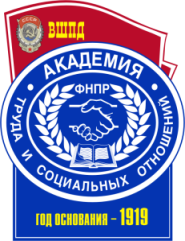 АРБИТРАЖНЫЙ ПРОЦЕССНаправление подготовки40.03.01 ЮриспруденцияНаправленность/профиль подготовкиЮриспруденцияСтепень/квалификация выпускникабакалаврФорма обученияОчная, очно-заочная, заочнаяФГОС ВО№ 1511 от 01 декабря 2016 гГод набора - 20181Планируемые результаты обучения по дисциплине, соотнесенные с планируемыми результатами освоения образовательной программы52Место дисциплины в структуре образовательной программы63Объем дисциплины в зачетных единицах с указанием количества академических часов, выделенных на контактную работу обучающихся с преподавателем (по вилам занятий) и на самостоятельную работу обучающихся74Содержание дисциплины, структурированное по темам (разделам) с указанием отведенного на них количества академических или астрономических часов и видов учебных занятий84.1Структура дисциплины84.2Содержание дисциплины124.3План практических занятий	144.4Лабораторные занятия305Перечень учебно-методического обеспечения для самостоятельной работы обучающихся по дисциплине305.1Перечень учебно-методического обеспечения для СМР30Рекомендуемая литература30Вопросы для самопроверки31Задания для самостоятельной работы31Тематика рефератов, докладов, эссе315.2Основные термины и понятия316Фонд оценочных средств для проведения промежуточной аттестации обучающихся по дисциплине347Основная и дополнительная литература, необходимая для освоения дисциплины347.1Основная литература347.2Дополнительная литература367.3Нормативно-правовые акты, материалы судебной практики367.4Периодические издания368Ресурсы информационно-телекоммуникационной сети «Интернет», необходимые для освоения дисциплины369Методические указания для обучающихся по освоению дисциплины379.1Методические указания по изучению дисциплины и организации самостоятельной работы студента379.2Методические указания по подготовке к практическим занятиям399.3Методические указания по подготовке к лабораторным занятиям409.4Методические указания по выполнению и оформлению контрольных работ409.5Методические указания по выполнению и оформлению курсовых работ/проектов409.6Методические указания по подготовке к промежуточной аттестации4010Информационные технологии, используемые при осуществлении образовательного процесса по дисциплине, включая перечень программного обеспечения и информационных справочных систем4111Материально-техническая база, необходимая для осуществления образовательного процесса по дисциплине 4212Образовательные технологии43Приложение № 1 к разделу № 6 Фонд оценочных средств для проведения промежуточной аттестации обучающихся по дисциплине456.1.Перечень компетенций с указанием этапов их формирования456.2Описание показателей, критериев оценивания компетенций, шкал оценивания466.3Типовые контрольные задания или иные материалы, необходимые для оценки знаний, умений, навыков и (или) опыта деятельности, характеризующих этапы формирования компетенций в процессе освоения дисциплины496.3.1Типовые контрольные вопросы для подготовки к экзамену по дисциплине506.3.2Типовые практические задачи для проведения текущей аттестации516.3.3Тестовые материалы для проведения текущей аттестации586.3.4Тематика курсовых работ/проектов596.3.5Тематика контрольных работ596.4Дополнительные задания596.4.1Тематика рефератов596.5Методические материалы, определяющие процедуры оценивания знаний, умений, навыков и (или) опыта деятельности, характеризующих этапы формирования компетенций61Объем дисциплиныВсего часовВсего часовВсего часовВсего часовВсего часовОбъем дисциплиныОФООЗФООЗФО(ускор)ЗФОЗФО(ускор.)Общая трудоемкость дисциплины (зачетных един/часов)5/1805/1805/1805/1805/180Контактная работа обучающихся с преподавателем (по видам учебных занятий) (всего)Контактная работа обучающихся с преподавателем (по видам учебных занятий) (всего)Контактная работа обучающихся с преподавателем (по видам учебных занятий) (всего)Контактная работа обучающихся с преподавателем (по видам учебных занятий) (всего)Контактная работа обучающихся с преподавателем (по видам учебных занятий) (всего)Контактная работа обучающихся с преподавателем (по видам учебных занятий) (всего)Аудиторная работа (всего)6030142020в том числе:Лекции281461010Семинары, практические занятия321681010Лабораторные работы-----Самостоятельная работа обучающегося (всего)84114130151151Вид промежуточной аттестации (зачет, зачет с оценкой, экзамен)ЭкзаменЭкзаменЭкзаменЭкзаменЭкзамен№п/пНаименование разделовАудиторный фонд(в час.)Аудиторный фонд(в час.)Аудиторный фонд(в час.)Аудиторный фонд(в час.)Аудиторный фонд(в час.)Аудиторный фонд(в час.)Аудиторный фонд(в час.)Сам. раб. (час)Компетенции№п/пНаименование разделовВсегоВ том числе в интерЛекцВ том числелек в интер.формеЛабПрактВ том числе практ в интер.формеСам. раб. (час)Компетенции1.1Понятие, предмет, источники арбитражного процессуального права. Арбитражно-процессуальные отношения.622--4210ОК-5ОПК-1,3,5ПК-4,5,131.2Основные институты арбитражного процессуального права.622--4210ОК-5ОПК-1,3,5ПК-4,5,131.3Производство в суде 1-й инстанции. Исковое производство.1024--6212ОК-5ОПК-1,3,5ПК-4,5,131.4Производство по делам, возникающим из административных и иных публичных правоотношений.624--2210ОК-5ОПК-1,3,5ПК-4,5,131.5Особенности рассмотрения отдельных категорий дел.824--4210ОК-5ОПК-1,3,5ПК-4,5,131.6Апелляционное и кассационное производство.814--4112ОК-5ОПК-1,3,5ПК-4,5,131.7Пересмотр судебных актов в порядке надзора новым или вновь открывшимся обстоятельствам.814--4110ОК-5ОПК-1,3,5ПК-4,5,131.8Производство в арбитражном суде по делам, связанным с исполнением судебных актов.8-4--4-10ОК-5ОПК-1,3,5ПК-4,5,13ИТОГО601228--321284№п/пНаименование разделовАудиторный фонд(в час.)Аудиторный фонд(в час.)Аудиторный фонд(в час.)Аудиторный фонд(в час.)Аудиторный фонд(в час.)Аудиторный фонд(в час.)Аудиторный фонд(в час.)Сам. раб. (час)Компетенции№п/пНаименование разделовВсегоВ том числе в интерЛекцВ том числе лек в интер.формеЛабПрактВ том числе практ в интер.формеСам. раб. (час)Компетенции1.1Понятие, предмет и источники арбитражного процессуального права. Арбитражные процессуальные отношения.4-2--2-14ОК-5ОПК-1,3,5ПК-4,5,131.2Основные институты арбитражного процессуального права.412--2116ОК-5ОПК-1,3,5ПК-4,5,131.3Производство в суде 1-й инстанции. Исковое производство.622--4214ОК-5ОПК-1,3,5ПК-4,5,131.4Производство по делам, возникающим из административных и иных публичных правоотношений.2-1--1-14ОК-5ОПК-1,3,5ПК-4,5,131.5Особенности рассмотрения отдельных категорий дел.412--2114ОК-5ОПК-1,3,5ПК-4,5,131.6Апелляционное и кассационное производство.412--2114ОК-5ОПК-1,3,5ПК-4,5,131.7Пересмотр судебных актов в порядке надзора новым или вновь открывшимся обстоятельствам.412--2114ОК-5ОПК-1,3,5ПК-4,5,131.8Производство в арбитражном суде по делам, связанным с исполнением судебных актов.211--1-14ОК-5ОПК-1,3,5ПК-4,5,13ИТОГО301214--1612114№п/пНаименование разделовАудиторный фонд(в час.)Аудиторный фонд(в час.)Аудиторный фонд(в час.)Аудиторный фонд(в час.)Аудиторный фонд(в час.)Аудиторный фонд(в час.)Аудиторный фонд(в час.)Сам. раб. (час)Компетенции№п/пНаименование разделовВсегоВ том числе в интерЛекцВ том числе лек в интер.формеЛабПрактВ том числе практ в интер.формеСам. раб. (час)Компетенции1.1Понятие, предмет и источники арбитражного процессуального права. Арбитражные процессуальные отношения.2-1--1-16ОК-5ОПК-1,3,5ПК-4,5,131.2Основные институты арбитражного процессуального права.2-1--1-16ОК-5ОПК-1,3,5ПК-4,5,131.3Производство в суде 1-й инстанции. Исковое производство.11---1116ОК-5ОПК-1,3,5ПК-4,5,131.4Производство по делам, возникающим из административных и иных публичных правоотношений.1----1-16ОК-5ОПК-1,3,5ПК-4,5,131.5Особенности рассмотрения отдельных категорий дел.211--1116ОК-5ОПК-1,3,5ПК-4,5,131.6Апелляционное и кассационное производство.211--1116ОК-5ОПК-1,3,5ПК-4,5,131.7Пересмотр судебных актов в порядке надзора новым или вновь открывшимся обстоятельствам.211--1116ОК-5ОПК-1,3,5ПК-4,5,131.8Производство в арбитражном суде по делам, связанным с исполнением судебных актов.2-1--1-18ОК-5ОПК-1,3,5ПК-4,5,13ИТОГО1446--84130№п/пНаименование разделовАудиторный фонд(в час.)Аудиторный фонд(в час.)Аудиторный фонд(в час.)Аудиторный фонд(в час.)Аудиторный фонд(в час.)Аудиторный фонд(в час.)Аудиторный фонд(в час.)Сам. раб. (час)Компетенции№п/пНаименование разделовВсегоВ том числе в интерЛекцВ том числе лек в интер.формеЛабПрактВ том числе практ в интер.формеСам. раб. (час)Компетенции1.1Понятие, предмет и источники арбитражного процессуального права. Арбитражные процессуальные отношения.1-1----19ОК-5ОПК-1,3,5ПК-4,5, 131.2Основные институты арбитражного процессуального права.311--2119ОК-5ОПК-1,3,5ПК-4,5, 131.3Производство в суде 1-й инстанции. Исковое производство.612--4119ОК-5ОПК-1,3,5ПК-4,5, 131.4Производство по делам, возникающим из административных и иных публичных правоотношений.2-1--1-19ОК-5ОПК-1,3,5ПК-4,5, 131.5Особенности рассмотрения отдельных категорий дел.1-----19ОК-5ОПК-1,3,5ПК-4,5, 131.6Апелляционное и кассационное производство.312--1119ОК-5ОПК-1,3,5ПК-4,5, 131.7Пересмотр судебных актов в порядке надзора новым или вновь открывшимся обстоятельствам.211--1119ОК-5ОПК-1,3,5ПК-4,5, 131.8Производство в арбитражном суде по делам, связанным с исполнением судебных актов.2-1--1-18ОК-5ОПК-1,3,5ПК-4,5, 13ИТОГО20410--104151 №п/пНаименованиеучастника процессаКоличествоучастниковСтатья АПК РФ1.Судья арбитражного суда.1ст. 17-183.Секретарь судебного заседания.1ст. 583.Стороны:2ст. 40-44Истец.1ст. 44Ответчик.1ст. 444.Представители сторон.2гл. 6Итого участников:6№ п/пАвтор, название, выходные данные, место издания, изд-во год изданияНаличие в ЭБС Коршунов Н.М. Арбитражный процесс [Электронный ресурс]: учебник для студентов вузов, обучающихся по специальности «Юриспруденция»/ Коршунов Н.М., Лабыгин А.Н., Мареев Ю.Л.— Электрон. текстовые данные.— М.: ЮНИТИ-ДАНА, 2015.— 727 c.Режим доступа: http://www.iprbookshop.ru/52036.— ЭБС «IPRbooks», по паролю.Власов, А.А.Арбитражный процесс [Текст] : учебник и практикум для академического бакалавриата / А. А. Власов. - 3-е изд., перераб. и доп. - М. : Юрайт, 2015. - 470 с. ; УМО. - (Бакалавр. Академический курс ).  ISBN 978-5-9916-4797-7 : 1039-00.-Кузнецов А.П. Арбитражный процесс [Электронный ресурс]: учебное пособие для студентов вузов, обучающихся по специальности «Юриспруденция»/ Кузнецов А.П., Козлов Р.П.— Электрон. текстовые данные.— М.: ЮНИТИ-ДАНА, 2015.— 319с.Режим доступа: http://www.iprbookshop.ru/34449.— ЭБС «IPRbooks», по паролю.№ п/пАвтор, название, выходные данные, место издания, изд-во год изданияНаличие в ЭБС*Наличие в ЭБС*1Арбитражный процессуальный кодекс Российской Федерации [Текст] : от 14.06.2002 года по состоянию на 10.10.2014 г. - М. : Проспект, КноРус, 2014. - 176 с. - ISBN 978-5-392-17448-5 : 52-00.-2Арбитражный процесс [Текст] : учеб. для студ. юрид. вузов и факультетов / рук. авт. колектива и отв. ред. проф. В.В. Ярков. - 3-е изд., перераб. и доп., стер. - М. : ВолтерсКлувер, 2008. - 912 с. ; МО. - (Библиотека студента). - Библиогр.: с. 783. -3   Арбитражный процесс [Текст] : учеб. пособие для вузов / под ред. П.В. Алексия, Н.Д. Эриашвили. - 5-е изд., перераб. и доп. - М. : ЮНИТИ-ДАНА, Закон и право, 2009. - 367 с. ; МО; МВД; УМЦ. - ISBN 978-5-238-01565-1 : 284-00.-4Коршунов, Н.М. .   Арбитражный процесс [Текст] : учебник для студентов вуза / Н. М. Коршунов, А.Н. Лабыгин, Ю.Л. Мареев ; под ред. Н.М. Коршунова. - 2-е изд., перераб. и доп. - М. : ЮНИТИ-ДАНА, Закон и право, 2009. - 727 с. ; МО; УМЦ. - (Duralex, sedlex). - ISBN 978-5-238-01616-0 : 589-00.-5Арбитражный процесс. Практикум [Текст] : учеб. пособие для вузов / отв. ред. В.В. Ярков, С.Л. Дегтярев; Уральская гос. юрид. акад., Каф. гражд. процесса. - 3-е изд., перераб. и доп. - М. : Инфотропик Медиа, 2010. - 320 с. ; УМС. - ISBN 978-5-9998-0013-8 : 409-00.-6Коршунов, Н.М. Арбитражный процесс [Текст] : учеб. для вузов / Н. М. Коршунов, А.Н. Лабыгин, Ю.Л. Мареев ; под ред. Н.М. Коршунов. - М. : ЮНИТИ-ДАНА: Закон и право, 2011. - 351 с. ; УМЦ. - (Юриспруденция для бакалавров). - ISBN 978-5-238-02147-8 : 649-00.-7Власов, А.А. Арбитражный процесс [Текст] : учеб. для бакалавров / А. А. Власов. - 2-е изд., перераб. и доп. - М. : Юрайт, 2013. - 378 с. ; МО. - (Бакалавр. Базовый курс). - ISBN 978-5-9916-2404-6 : 339-00.-8Арбитражный процесс [Электронный ресурс]: практикум. ООП 030501.65 — «Юриспруденция» (специалитет). ООП 030900.62 — «Юриспруденция» (бакалавриат). Курс 4–6, семестр 7, 9–11/ — Электрон. текстовые данные.— М.: Московский городской педагогический университет, 2013.— 116 c. Режим доступа: http://www.iprbookshop.ru/26449. - ЭБС «IPRbooks», по паролю9Арбитражный процесс [Электронный ресурс]: учебное пособие для студентов вузов, обучающихся по специальности «Юриспруденция»/ О.В. Исаенкова [и др.].— Электрон. текстовые данные.— М.: ЮНИТИ-ДАНА, 2012.— 431 c.Режим доступа: http://www.iprbookshop.ru/7027. - ЭБС «IPRbooks», по паролю № п/пНазваниеПринятИсточникКонституция Российской Федерации (в действ. редакции)12.12.1993 РГ. 1994. 25 январяФедеральный конституционный закон «Об арбитражных судах в Российской Федерации» (в действ. редакции)28.04.1995СЗ РФ.1995. № 18. Ст. 1589.Федеральный конституционный закон «О судебной системе Российской Федерации» (в действ.редакции)31.12.1996СЗ РФ. 1997. №1. Ст.1.Арбитражный процессуальный кодекс Российской Федерации (в действ. редакции)24.07.2002РГ. 2002. № 137.Налоговый кодекс Российской Федерации (часть вторая) (в действ. редакции)05.08.2000СЗ РФ. 2000. № 33. Ст. 3340.Федеральный закон «Об арбитражных заседателях арбитражных судов субъектов Российской Федерации»(в действ. редакции)30.01.2001СЗ РФ. 2001. № 23. Ст. 2288.№ п/пДанные изданияНаличие в библиотеке филиалаНаличие в ЭБСДругой источник1Арбитражный и гражданский процессда--2Бюллетень Верховного суда РФда--3Вестник гражданского права URLдадаhttp://www.mvgp.ru/4Право и экономика // даhttp://www.iprbookshop.ru5Юрист компании URLдадаhttp://www.lawyercom.ru/6Хозяйство и право URLдадаhttp://www.hozpravo.ru/7Евразийский юридический журнал  URLдадаhttp://www.eurasialaw.ru/№ п/пИнтернет ресурс (адрес)Описание ресурсаwww.supcourt.ruОфициальный сайт Верховного Суда РФhttp://www.lawmix.ru.Актуальная правовая информация URLhttp://www.sudrf.ru государственная автоматизированная система Российской Федерации «Правосудие».http://www.rg.ruофициальный сайт «Российской газеты»http://elibrary.ru/defaultx.asp Научная электронная библиотека eLIBRARY.RU (с полнотекстовыми электронными версиями периодических журналов).http://www.kodeks.ru/.Информационная правовая система «КОДЕКС» URLhttp://law.edu.ru/Юридическая Россия. Федеральный правовой портал URLhttp://www.pravo.ru/.Справочно-правовая система Российское законодательство и судебная практика в свободном доступе URL№ п/пНазвание программы/СистемыОписание программы / СистемыСПС «КонсультантПлюс»Справочно-поисковая система, в которой аккумулирован весь спектр продуктов направленный на то, чтобы при принятии того или иного решения пользователь обладал всей полнотой информации. Ежедневно в систему вводятся тысячи новых документов, полученных из разных источников: органов власти и управления, судов, экспертов.В филиале СПС «КонсультантПлюс» обновляется еженедельно.Для удобства работы студентов данная система установлена на компьютеры в читальном зале библиотеки, а также на все рабочие места сотрудников.Программное обеспечение- ESET NOD 32 Antivirus Business Edition - Пакет офисных приложений ApacheOpenOffice - свободное программное обеспечение. ЭБС- ЭБС «IPRbooks» - Электронная библиотека ОУП ВО «АТиСО» - Электронная полнотекстовая база данных филиала Автоматизированная система управления- АСУ «СПРУТ»№п\пНаименование специальных* помещений и помещений для самостоятельной работыОснащенность специальных помещений и помещений для самостоятельной работыПеречень лицензионного программного обеспечения. Реквизиты подтверждающего документаЛекционный зал на 120 мест Аудитория № 307 Зал судебных заседанийМультимедийная аудитория № 207Аудитория № 312Мультимедийная аудитория № 203 Компьютерный класс 2- телевизор, обеспечивающий просмотр видеоинформации;- учебная доска;- столы;- кресла;- шкафы;- трибуна.- Столы;- стулья;- учебная доска;- компьютер;- монитор;- телевизор.- Комплект мебели для ведения судебных процессов;- государственная символика (флаг РФ, герб РФ);- телевизор, обеспечивающий просмотр видеоинформации;- комплект одежды для судей;- методические и учебные материалы;- демонстрационные материалы;- оборудованное место для подсудимого;- места для судьи, прокурора, адвоката, присяжных заседателей.- Интерактивная доска;- телевизор;- проектор;- дата-камера;- микшерский пульт;- экран;- микрофоны;- скайп-камера;-компьютер с выходом в интернет;- монитор.- Столы;- стулья;- учебная доска;- монитор.-Интерактивная доска;- проектор;- дата-камера;- скайп-камера;-компьютер с выходом в интернет;- монитор.- Компьютеры – 7, объединенные в единую локальную сеть;- ноутбук – 1;- учебная доска;программное обеспечение.- ESET NOD 32 Antivirus Business Edition (товарнаянакладная №67 от 23.04.2015 г.)- Пакет офисных приложений ApacheOpenOffice - свободное программное обеспечение. (Договор № 9611 от 20.01.2014 г.)- ESETNOD 32 AntivirusBusinessEdition (товарная накладная №67 от 23.04.2015 г.)- Пакет офисных приложений ApacheOpenOffice - свободное программное обеспечение- Система Консультант Плюс (договор об инф. поддержке №1 от 18.12.2014 г.; договор об инф. поддержке №2 от 18.12.2014 г.)- ESET NOD 32 Antivirus Business Edition (товарнаянакладная №67 от 23.04.2015 г.)- Пакет офисных приложений ApacheOpenOffice - свободное программное обеспечение. (Договор № 9611 от 20.01.2014 г.)- ESETNOD 32 AntivirusBusinessEdition (товарная накладная №67 от 23.04.2015 г.)- Пакет офисных приложений ApacheOpenOffice - свободное программное обеспечение. (Договор № 9611 от 20.01.2014 г.)- Система Консультант Плюс (договор об инф. поддержке №1 от 18.12.2014 г.; договор об инф. поддержке №2 от 18.12.2014 г.)- ESET NOD 32 Antivirus Business Edition (товарнаянакладная №67 от 23.04.2015 г.)- Пакет офисных приложений ApacheOpenOffice - свободное программное обеспечение. (Договор № 9611 от 20.01.2014 г.)- Система Консультант Плюс (договор об инф. поддержке №1 от 18.12.2014 г.; договор об инф. поддержке №2 от 18.12.2014 г.)- ESET NOD 32 Antivirus Business Edition (товарнаянакладная №67 от 23.04.2015 г.)- Пакет офисных приложений ApacheOpenOffice - свободное программное обеспечение. (Договор № 9611 от 20.01.2014 г.)№ п/пКод формируемой компетенции и ее содержаниеЭтапы (семестры) формирования компетенции в процессе освоения дисциплиныЭтапы (семестры) формирования компетенции в процессе освоения дисциплиныЭтапы (семестры) формирования компетенции в процессе освоения дисциплиныЭтапы (семестры) формирования компетенции в процессе освоения дисциплиныЭтапы (семестры) формирования компетенции в процессе освоения дисциплины№ п/пКод формируемой компетенции и ее содержаниеОФООЗФООЗФО(ускор)ЗФОЗФО(ускор)1ОК-5798982ОПК-1798983ОПК-3798984ОПК-5798985ПК-4798986ПК-5798987ПК-1369898Показатели оцениванияКритерии оценивания компетенцийШкала оцениванияПонимание смысла компетенцииИмеет базовые общие знания в рамках диапазона выделенных задач (1 балл)Понимает факты, принципы, процессы, общие понятия в пределах области исследования. В большинстве случаев способен выявить достоверные источники информации, обработать, анализировать информацию. (2 балла)Имеет фактические и теоретические знания в пределах области исследования с пониманием границ применимости (3 балла)Минимальный уровеньБазовый уровеньВысокий уровеньОсвоение компетенции в рамках изучения дисциплиныНаличие основных умений, требуемых для выполнения простых задач. Способен применять только типичные, наиболее часто встречающиеся приемы по конкретной сформулированной (выделенной) задаче (1 балл)Имеет диапазон практических умений, требуемых для решения определенных проблем в области исследования. В большинстве случаев способен выявить достоверные источники информации, обработать, анализировать информацию. (2 балла)Имеет широкий диапазон практических умений, требуемых для развития творческих решений, абстрагирования проблем. Способен выявлять проблемы   и умеет находить способы решения, применяя современные методы и технологии. (3 балла)Минимальный уровеньБазовый уровеньВысокий уровеньСпособность применять на практике знания, полученные в ходе изучения дисциплиныСпособен работать при прямом наблюдении. Способен применять теоретические знания к решению конкретных задач. (1 балл)Может взять на себя  ответственность за завершение задач в исследовании, приспосабливает свое поведение к обстоятельствам в решении проблем. Затрудняется в решении сложных, неординарных проблем, не выделяет типичных ошибок и возможных сложностей при решении той или иной проблемы (2 балла)Способен контролировать работу, проводить оценку, совершенствовать действия работы. Умеет выбрать эффективный прием решения задач по возникающим проблемам.  (3 балла)Минимальный уровеньБазовый уровеньВысокий уровень№ п/пОценка Характеристика ответаПроцент результативности (правильных ответов)15/ОтличноМатериал раскрыт полностью, изложен логично, без существенных ошибок, выводы доказательны и опираются на теоретические знания80 - 10024/ХорошоОсновные положения раскрыты, но в изложении имеются незначительные ошибки выводы доказательны, но содержат отдельные неточности70 - 7933/УдовлетворительноИзложение материала не систематизированное, выводы недостаточно доказательны, аргументация слабая.60 - 6942/НеудовлетворительноНе раскрыто основное содержание материала, обнаружено не знание основных положений темы. Не сформированы компетенции, умения и навыки. менее 60№ п/пОценка за ответХарактеристика ответаПроцент результативности (правильных ответов)1ЗачтеноДостаточный объем знаний в рамках изучения дисциплиныВ ответе используется научная терминология.Стилистическое и логическое изложение ответа на вопрос правильноеУмеет делать выводы без существенных ошибокВладеет инструментарием изучаемой дисциплины, умеет его использовать в решении стандартных (типовых) задач.Ориентируется в основных теориях, концепциях и направлениях по изучаемой дисциплине.Активен на практических (лабораторных) занятиях, допустимый уровень культуры исполнения заданий.60 - 1002Не зачтеноНе достаточно полный объем знаний в рамках изучения дисциплиныВ ответе не используется научная терминология.Изложение ответа на вопрос  с существенными стилистическими и логическими ошибками. Не умеет делать выводы по результатам изучения дисциплиныСлабое владение инструментарием изучаемой дисциплины, не компетентность в решении стандартных (типовых) задач.Не умеет ориентироваться в основных теориях, концепциях и направлениях по изучаемой дисциплине.Пассивность на практических (лабораторных) занятиях, низкий уровень культуры исполнения заданий.Не сформированы компетенции, умения и навыки. Отказ от ответа или отсутствие ответа.менее 60№ п/пОценка уровня подготовкиХарактеристика ответа(экзамен, устные ответы)Процент результативности (правильных ответов)15/Отлично– полно раскрыто содержание материала;– материал изложен грамотно, в определенной логической последовательности;– продемонстрировано системное и глубокое знание программного материала;– точно используется терминология;– показано умение иллюстрировать теоретические положения конкретными примерами, применять их в новой ситуации;– продемонстрировано усвоение ранее изученных сопутствующих вопросов, сформированность и устойчивость компетенций, умений и навыков;– ответ прозвучал самостоятельно, без наводящих вопросов;– продемонстрирована способность творчески применять знание теории к решению профессиональных задач;– продемонстрировано знание современной учебной и научной литературы;– допущены одна – две неточности при освещении второстепенных вопросов, которые исправляются по замечанию.80 - 10024/Хорошо – вопросы излагаются систематизировано и последовательно;– продемонстрировано умение анализировать материал, однако не все выводы носят аргументированный и доказательный характер;– продемонстрировано усвоение основной литературы.– ответ удовлетворяет в основном требованиям на оценку «5», но при этом имеет один из недостатков: в изложении допущены небольшие пробелы, не исказившие содержание ответа; допущены один – два недочета при освещении основного содержания ответа, исправленные по замечанию преподавателя; допущены ошибка или более двух недочетов при освещении второстепенных вопросов, которые легко исправляются по замечанию преподавателя. 70 - 7933/Удовлетворительно– неполно или непоследовательно раскрыто содержание материала, но показано общее понимание вопроса и продемонстрированы умения, достаточные для дальнейшего усвоения материала;– усвоены основные категории по рассматриваемому и дополнительным вопросам;– имелись затруднения или допущены ошибки в определении понятий, использовании терминологии, исправленные после нескольких наводящих вопросов;– при неполном знании теоретического материала выявлена недостаточная сформированность компетенций, умений и навыков, студент не может применить теорию в новой ситуации;– продемонстрировано усвоение основной литературы.60 - 6942/Неудовлетворительно– не раскрыто основное содержание учебного материала;– обнаружено незнание или непонимание большей или наиболее важной части учебного материала;– допущены ошибки в определении понятий, при использовании терминологии, которые не исправлены после нескольких наводящих вопросов- не сформированы компетенции, умения и навыки,  количество баллов за освоение компетенций менее 3.- отказ от ответа или отсутствие ответа.менее 60Процент результативности (правильных ответов)Оценка уровня подготовкиОценка уровня подготовкиПроцент результативности (правильных ответов)балл (отметка)вербальный аналог80 - 1005отлично70 ÷ 794хорошо60 ÷ 693удовлетворительноменее 602неудовлетворительно